Form-B 
(Form for seeking prior approval under Section-2 of the proposals by the State Governments and other authorities in respect of renewal of leases, which have been earlier granted clearance under Forest (Conservation) Act, 1980)*****Sl. No. 1 to 13 is covered in CAFSl. No. 1 to 13 is covered in CAFSl. No. 1 to 13 is covered in CAFSl. No. 1 to 13 is covered in CAFSl. No. 1 to 13 is covered in CAFSl. No. 1 to 13 is covered in CAFSl. No. 1 to 13 is covered in CAFSl. No. 1 to 13 is covered in CAFSl. No. 1 to 13 is covered in CAFSl. No. 1 to 13 is covered in CAFSl. No. 1 to 13 is covered in CAFSl. No. 1 to 13 is covered in CAFSl. No. 1 to 13 is covered in CAFSl. No. 1 to 13 is covered in CAFSl. No. 1 to 13 is covered in CAFSl. No. 1 to 13 is covered in CAFSl. No. 1 to 13 is covered in CAFSl. No. 1 to 13 is covered in CAFSl. No. 1 to 13 is covered in CAFSl. No. 1 to 13 is covered in CAFSl. No. 1 to 13 is covered in CAFSl. No. 1 to 13 is covered in CAFSl. No. 1 to 13 is covered in CAFSl. No. 1 to 13 is covered in CAF14.StateStateStateStateStateStateStateStateStateStateStateStateStateStateStateStateStateStateStateStateStateStateStateState#Auto Populate##Auto Populate##Auto Populate#15.Category of the project [1.     Dispensary/ Hospital2.      Drinking Water 3.   Construction/widening of roads including approach road to roadside establishments including bridges4.      School/ Educational Institution5.      Power Sub Station6.      Communication post7.      Government approved Community toilets8.      Non-conventional sources of energy (Solar and Wind )9.  Police establishments like police stations /outposts /border outposts /towers in sensitive areas (identified by MHA)10.  Water/ Rainwater harvesting structures11.  Skill up-gradation / vocational training center12.  Power Transmission lines / Telecommunication lines13.  Minor irrigation canal14.  Upgradation/strengthening/widening of existing bridges by BRO15.  Water mills16.  Mining /Quarrying17.  Mining of Mineral Oil18.  Defence 19.  Forest Village Conversion 20.  Hydel / Irrigation 21.  Railway 22.  Rehabilitation from Protected Areas 23.  Thermal power24.  Industry 25.  Canal (other than Minor Irrigation canal)26.  Airport 27.  Pipelines28.  Petrol Pump29.  De-Reservation/ De-Notification 30.  Encroachments31.  Optical Fibre Cable (Involving Diversion)32.  Others (Pl. specify)]Category of the project [1.     Dispensary/ Hospital2.      Drinking Water 3.   Construction/widening of roads including approach road to roadside establishments including bridges4.      School/ Educational Institution5.      Power Sub Station6.      Communication post7.      Government approved Community toilets8.      Non-conventional sources of energy (Solar and Wind )9.  Police establishments like police stations /outposts /border outposts /towers in sensitive areas (identified by MHA)10.  Water/ Rainwater harvesting structures11.  Skill up-gradation / vocational training center12.  Power Transmission lines / Telecommunication lines13.  Minor irrigation canal14.  Upgradation/strengthening/widening of existing bridges by BRO15.  Water mills16.  Mining /Quarrying17.  Mining of Mineral Oil18.  Defence 19.  Forest Village Conversion 20.  Hydel / Irrigation 21.  Railway 22.  Rehabilitation from Protected Areas 23.  Thermal power24.  Industry 25.  Canal (other than Minor Irrigation canal)26.  Airport 27.  Pipelines28.  Petrol Pump29.  De-Reservation/ De-Notification 30.  Encroachments31.  Optical Fibre Cable (Involving Diversion)32.  Others (Pl. specify)]Category of the project [1.     Dispensary/ Hospital2.      Drinking Water 3.   Construction/widening of roads including approach road to roadside establishments including bridges4.      School/ Educational Institution5.      Power Sub Station6.      Communication post7.      Government approved Community toilets8.      Non-conventional sources of energy (Solar and Wind )9.  Police establishments like police stations /outposts /border outposts /towers in sensitive areas (identified by MHA)10.  Water/ Rainwater harvesting structures11.  Skill up-gradation / vocational training center12.  Power Transmission lines / Telecommunication lines13.  Minor irrigation canal14.  Upgradation/strengthening/widening of existing bridges by BRO15.  Water mills16.  Mining /Quarrying17.  Mining of Mineral Oil18.  Defence 19.  Forest Village Conversion 20.  Hydel / Irrigation 21.  Railway 22.  Rehabilitation from Protected Areas 23.  Thermal power24.  Industry 25.  Canal (other than Minor Irrigation canal)26.  Airport 27.  Pipelines28.  Petrol Pump29.  De-Reservation/ De-Notification 30.  Encroachments31.  Optical Fibre Cable (Involving Diversion)32.  Others (Pl. specify)]Category of the project [1.     Dispensary/ Hospital2.      Drinking Water 3.   Construction/widening of roads including approach road to roadside establishments including bridges4.      School/ Educational Institution5.      Power Sub Station6.      Communication post7.      Government approved Community toilets8.      Non-conventional sources of energy (Solar and Wind )9.  Police establishments like police stations /outposts /border outposts /towers in sensitive areas (identified by MHA)10.  Water/ Rainwater harvesting structures11.  Skill up-gradation / vocational training center12.  Power Transmission lines / Telecommunication lines13.  Minor irrigation canal14.  Upgradation/strengthening/widening of existing bridges by BRO15.  Water mills16.  Mining /Quarrying17.  Mining of Mineral Oil18.  Defence 19.  Forest Village Conversion 20.  Hydel / Irrigation 21.  Railway 22.  Rehabilitation from Protected Areas 23.  Thermal power24.  Industry 25.  Canal (other than Minor Irrigation canal)26.  Airport 27.  Pipelines28.  Petrol Pump29.  De-Reservation/ De-Notification 30.  Encroachments31.  Optical Fibre Cable (Involving Diversion)32.  Others (Pl. specify)]Category of the project [1.     Dispensary/ Hospital2.      Drinking Water 3.   Construction/widening of roads including approach road to roadside establishments including bridges4.      School/ Educational Institution5.      Power Sub Station6.      Communication post7.      Government approved Community toilets8.      Non-conventional sources of energy (Solar and Wind )9.  Police establishments like police stations /outposts /border outposts /towers in sensitive areas (identified by MHA)10.  Water/ Rainwater harvesting structures11.  Skill up-gradation / vocational training center12.  Power Transmission lines / Telecommunication lines13.  Minor irrigation canal14.  Upgradation/strengthening/widening of existing bridges by BRO15.  Water mills16.  Mining /Quarrying17.  Mining of Mineral Oil18.  Defence 19.  Forest Village Conversion 20.  Hydel / Irrigation 21.  Railway 22.  Rehabilitation from Protected Areas 23.  Thermal power24.  Industry 25.  Canal (other than Minor Irrigation canal)26.  Airport 27.  Pipelines28.  Petrol Pump29.  De-Reservation/ De-Notification 30.  Encroachments31.  Optical Fibre Cable (Involving Diversion)32.  Others (Pl. specify)]Category of the project [1.     Dispensary/ Hospital2.      Drinking Water 3.   Construction/widening of roads including approach road to roadside establishments including bridges4.      School/ Educational Institution5.      Power Sub Station6.      Communication post7.      Government approved Community toilets8.      Non-conventional sources of energy (Solar and Wind )9.  Police establishments like police stations /outposts /border outposts /towers in sensitive areas (identified by MHA)10.  Water/ Rainwater harvesting structures11.  Skill up-gradation / vocational training center12.  Power Transmission lines / Telecommunication lines13.  Minor irrigation canal14.  Upgradation/strengthening/widening of existing bridges by BRO15.  Water mills16.  Mining /Quarrying17.  Mining of Mineral Oil18.  Defence 19.  Forest Village Conversion 20.  Hydel / Irrigation 21.  Railway 22.  Rehabilitation from Protected Areas 23.  Thermal power24.  Industry 25.  Canal (other than Minor Irrigation canal)26.  Airport 27.  Pipelines28.  Petrol Pump29.  De-Reservation/ De-Notification 30.  Encroachments31.  Optical Fibre Cable (Involving Diversion)32.  Others (Pl. specify)]Category of the project [1.     Dispensary/ Hospital2.      Drinking Water 3.   Construction/widening of roads including approach road to roadside establishments including bridges4.      School/ Educational Institution5.      Power Sub Station6.      Communication post7.      Government approved Community toilets8.      Non-conventional sources of energy (Solar and Wind )9.  Police establishments like police stations /outposts /border outposts /towers in sensitive areas (identified by MHA)10.  Water/ Rainwater harvesting structures11.  Skill up-gradation / vocational training center12.  Power Transmission lines / Telecommunication lines13.  Minor irrigation canal14.  Upgradation/strengthening/widening of existing bridges by BRO15.  Water mills16.  Mining /Quarrying17.  Mining of Mineral Oil18.  Defence 19.  Forest Village Conversion 20.  Hydel / Irrigation 21.  Railway 22.  Rehabilitation from Protected Areas 23.  Thermal power24.  Industry 25.  Canal (other than Minor Irrigation canal)26.  Airport 27.  Pipelines28.  Petrol Pump29.  De-Reservation/ De-Notification 30.  Encroachments31.  Optical Fibre Cable (Involving Diversion)32.  Others (Pl. specify)]Category of the project [1.     Dispensary/ Hospital2.      Drinking Water 3.   Construction/widening of roads including approach road to roadside establishments including bridges4.      School/ Educational Institution5.      Power Sub Station6.      Communication post7.      Government approved Community toilets8.      Non-conventional sources of energy (Solar and Wind )9.  Police establishments like police stations /outposts /border outposts /towers in sensitive areas (identified by MHA)10.  Water/ Rainwater harvesting structures11.  Skill up-gradation / vocational training center12.  Power Transmission lines / Telecommunication lines13.  Minor irrigation canal14.  Upgradation/strengthening/widening of existing bridges by BRO15.  Water mills16.  Mining /Quarrying17.  Mining of Mineral Oil18.  Defence 19.  Forest Village Conversion 20.  Hydel / Irrigation 21.  Railway 22.  Rehabilitation from Protected Areas 23.  Thermal power24.  Industry 25.  Canal (other than Minor Irrigation canal)26.  Airport 27.  Pipelines28.  Petrol Pump29.  De-Reservation/ De-Notification 30.  Encroachments31.  Optical Fibre Cable (Involving Diversion)32.  Others (Pl. specify)]Category of the project [1.     Dispensary/ Hospital2.      Drinking Water 3.   Construction/widening of roads including approach road to roadside establishments including bridges4.      School/ Educational Institution5.      Power Sub Station6.      Communication post7.      Government approved Community toilets8.      Non-conventional sources of energy (Solar and Wind )9.  Police establishments like police stations /outposts /border outposts /towers in sensitive areas (identified by MHA)10.  Water/ Rainwater harvesting structures11.  Skill up-gradation / vocational training center12.  Power Transmission lines / Telecommunication lines13.  Minor irrigation canal14.  Upgradation/strengthening/widening of existing bridges by BRO15.  Water mills16.  Mining /Quarrying17.  Mining of Mineral Oil18.  Defence 19.  Forest Village Conversion 20.  Hydel / Irrigation 21.  Railway 22.  Rehabilitation from Protected Areas 23.  Thermal power24.  Industry 25.  Canal (other than Minor Irrigation canal)26.  Airport 27.  Pipelines28.  Petrol Pump29.  De-Reservation/ De-Notification 30.  Encroachments31.  Optical Fibre Cable (Involving Diversion)32.  Others (Pl. specify)]Category of the project [1.     Dispensary/ Hospital2.      Drinking Water 3.   Construction/widening of roads including approach road to roadside establishments including bridges4.      School/ Educational Institution5.      Power Sub Station6.      Communication post7.      Government approved Community toilets8.      Non-conventional sources of energy (Solar and Wind )9.  Police establishments like police stations /outposts /border outposts /towers in sensitive areas (identified by MHA)10.  Water/ Rainwater harvesting structures11.  Skill up-gradation / vocational training center12.  Power Transmission lines / Telecommunication lines13.  Minor irrigation canal14.  Upgradation/strengthening/widening of existing bridges by BRO15.  Water mills16.  Mining /Quarrying17.  Mining of Mineral Oil18.  Defence 19.  Forest Village Conversion 20.  Hydel / Irrigation 21.  Railway 22.  Rehabilitation from Protected Areas 23.  Thermal power24.  Industry 25.  Canal (other than Minor Irrigation canal)26.  Airport 27.  Pipelines28.  Petrol Pump29.  De-Reservation/ De-Notification 30.  Encroachments31.  Optical Fibre Cable (Involving Diversion)32.  Others (Pl. specify)]Category of the project [1.     Dispensary/ Hospital2.      Drinking Water 3.   Construction/widening of roads including approach road to roadside establishments including bridges4.      School/ Educational Institution5.      Power Sub Station6.      Communication post7.      Government approved Community toilets8.      Non-conventional sources of energy (Solar and Wind )9.  Police establishments like police stations /outposts /border outposts /towers in sensitive areas (identified by MHA)10.  Water/ Rainwater harvesting structures11.  Skill up-gradation / vocational training center12.  Power Transmission lines / Telecommunication lines13.  Minor irrigation canal14.  Upgradation/strengthening/widening of existing bridges by BRO15.  Water mills16.  Mining /Quarrying17.  Mining of Mineral Oil18.  Defence 19.  Forest Village Conversion 20.  Hydel / Irrigation 21.  Railway 22.  Rehabilitation from Protected Areas 23.  Thermal power24.  Industry 25.  Canal (other than Minor Irrigation canal)26.  Airport 27.  Pipelines28.  Petrol Pump29.  De-Reservation/ De-Notification 30.  Encroachments31.  Optical Fibre Cable (Involving Diversion)32.  Others (Pl. specify)]Category of the project [1.     Dispensary/ Hospital2.      Drinking Water 3.   Construction/widening of roads including approach road to roadside establishments including bridges4.      School/ Educational Institution5.      Power Sub Station6.      Communication post7.      Government approved Community toilets8.      Non-conventional sources of energy (Solar and Wind )9.  Police establishments like police stations /outposts /border outposts /towers in sensitive areas (identified by MHA)10.  Water/ Rainwater harvesting structures11.  Skill up-gradation / vocational training center12.  Power Transmission lines / Telecommunication lines13.  Minor irrigation canal14.  Upgradation/strengthening/widening of existing bridges by BRO15.  Water mills16.  Mining /Quarrying17.  Mining of Mineral Oil18.  Defence 19.  Forest Village Conversion 20.  Hydel / Irrigation 21.  Railway 22.  Rehabilitation from Protected Areas 23.  Thermal power24.  Industry 25.  Canal (other than Minor Irrigation canal)26.  Airport 27.  Pipelines28.  Petrol Pump29.  De-Reservation/ De-Notification 30.  Encroachments31.  Optical Fibre Cable (Involving Diversion)32.  Others (Pl. specify)]Category of the project [1.     Dispensary/ Hospital2.      Drinking Water 3.   Construction/widening of roads including approach road to roadside establishments including bridges4.      School/ Educational Institution5.      Power Sub Station6.      Communication post7.      Government approved Community toilets8.      Non-conventional sources of energy (Solar and Wind )9.  Police establishments like police stations /outposts /border outposts /towers in sensitive areas (identified by MHA)10.  Water/ Rainwater harvesting structures11.  Skill up-gradation / vocational training center12.  Power Transmission lines / Telecommunication lines13.  Minor irrigation canal14.  Upgradation/strengthening/widening of existing bridges by BRO15.  Water mills16.  Mining /Quarrying17.  Mining of Mineral Oil18.  Defence 19.  Forest Village Conversion 20.  Hydel / Irrigation 21.  Railway 22.  Rehabilitation from Protected Areas 23.  Thermal power24.  Industry 25.  Canal (other than Minor Irrigation canal)26.  Airport 27.  Pipelines28.  Petrol Pump29.  De-Reservation/ De-Notification 30.  Encroachments31.  Optical Fibre Cable (Involving Diversion)32.  Others (Pl. specify)]Category of the project [1.     Dispensary/ Hospital2.      Drinking Water 3.   Construction/widening of roads including approach road to roadside establishments including bridges4.      School/ Educational Institution5.      Power Sub Station6.      Communication post7.      Government approved Community toilets8.      Non-conventional sources of energy (Solar and Wind )9.  Police establishments like police stations /outposts /border outposts /towers in sensitive areas (identified by MHA)10.  Water/ Rainwater harvesting structures11.  Skill up-gradation / vocational training center12.  Power Transmission lines / Telecommunication lines13.  Minor irrigation canal14.  Upgradation/strengthening/widening of existing bridges by BRO15.  Water mills16.  Mining /Quarrying17.  Mining of Mineral Oil18.  Defence 19.  Forest Village Conversion 20.  Hydel / Irrigation 21.  Railway 22.  Rehabilitation from Protected Areas 23.  Thermal power24.  Industry 25.  Canal (other than Minor Irrigation canal)26.  Airport 27.  Pipelines28.  Petrol Pump29.  De-Reservation/ De-Notification 30.  Encroachments31.  Optical Fibre Cable (Involving Diversion)32.  Others (Pl. specify)]Category of the project [1.     Dispensary/ Hospital2.      Drinking Water 3.   Construction/widening of roads including approach road to roadside establishments including bridges4.      School/ Educational Institution5.      Power Sub Station6.      Communication post7.      Government approved Community toilets8.      Non-conventional sources of energy (Solar and Wind )9.  Police establishments like police stations /outposts /border outposts /towers in sensitive areas (identified by MHA)10.  Water/ Rainwater harvesting structures11.  Skill up-gradation / vocational training center12.  Power Transmission lines / Telecommunication lines13.  Minor irrigation canal14.  Upgradation/strengthening/widening of existing bridges by BRO15.  Water mills16.  Mining /Quarrying17.  Mining of Mineral Oil18.  Defence 19.  Forest Village Conversion 20.  Hydel / Irrigation 21.  Railway 22.  Rehabilitation from Protected Areas 23.  Thermal power24.  Industry 25.  Canal (other than Minor Irrigation canal)26.  Airport 27.  Pipelines28.  Petrol Pump29.  De-Reservation/ De-Notification 30.  Encroachments31.  Optical Fibre Cable (Involving Diversion)32.  Others (Pl. specify)]Category of the project [1.     Dispensary/ Hospital2.      Drinking Water 3.   Construction/widening of roads including approach road to roadside establishments including bridges4.      School/ Educational Institution5.      Power Sub Station6.      Communication post7.      Government approved Community toilets8.      Non-conventional sources of energy (Solar and Wind )9.  Police establishments like police stations /outposts /border outposts /towers in sensitive areas (identified by MHA)10.  Water/ Rainwater harvesting structures11.  Skill up-gradation / vocational training center12.  Power Transmission lines / Telecommunication lines13.  Minor irrigation canal14.  Upgradation/strengthening/widening of existing bridges by BRO15.  Water mills16.  Mining /Quarrying17.  Mining of Mineral Oil18.  Defence 19.  Forest Village Conversion 20.  Hydel / Irrigation 21.  Railway 22.  Rehabilitation from Protected Areas 23.  Thermal power24.  Industry 25.  Canal (other than Minor Irrigation canal)26.  Airport 27.  Pipelines28.  Petrol Pump29.  De-Reservation/ De-Notification 30.  Encroachments31.  Optical Fibre Cable (Involving Diversion)32.  Others (Pl. specify)]Category of the project [1.     Dispensary/ Hospital2.      Drinking Water 3.   Construction/widening of roads including approach road to roadside establishments including bridges4.      School/ Educational Institution5.      Power Sub Station6.      Communication post7.      Government approved Community toilets8.      Non-conventional sources of energy (Solar and Wind )9.  Police establishments like police stations /outposts /border outposts /towers in sensitive areas (identified by MHA)10.  Water/ Rainwater harvesting structures11.  Skill up-gradation / vocational training center12.  Power Transmission lines / Telecommunication lines13.  Minor irrigation canal14.  Upgradation/strengthening/widening of existing bridges by BRO15.  Water mills16.  Mining /Quarrying17.  Mining of Mineral Oil18.  Defence 19.  Forest Village Conversion 20.  Hydel / Irrigation 21.  Railway 22.  Rehabilitation from Protected Areas 23.  Thermal power24.  Industry 25.  Canal (other than Minor Irrigation canal)26.  Airport 27.  Pipelines28.  Petrol Pump29.  De-Reservation/ De-Notification 30.  Encroachments31.  Optical Fibre Cable (Involving Diversion)32.  Others (Pl. specify)]Category of the project [1.     Dispensary/ Hospital2.      Drinking Water 3.   Construction/widening of roads including approach road to roadside establishments including bridges4.      School/ Educational Institution5.      Power Sub Station6.      Communication post7.      Government approved Community toilets8.      Non-conventional sources of energy (Solar and Wind )9.  Police establishments like police stations /outposts /border outposts /towers in sensitive areas (identified by MHA)10.  Water/ Rainwater harvesting structures11.  Skill up-gradation / vocational training center12.  Power Transmission lines / Telecommunication lines13.  Minor irrigation canal14.  Upgradation/strengthening/widening of existing bridges by BRO15.  Water mills16.  Mining /Quarrying17.  Mining of Mineral Oil18.  Defence 19.  Forest Village Conversion 20.  Hydel / Irrigation 21.  Railway 22.  Rehabilitation from Protected Areas 23.  Thermal power24.  Industry 25.  Canal (other than Minor Irrigation canal)26.  Airport 27.  Pipelines28.  Petrol Pump29.  De-Reservation/ De-Notification 30.  Encroachments31.  Optical Fibre Cable (Involving Diversion)32.  Others (Pl. specify)]Category of the project [1.     Dispensary/ Hospital2.      Drinking Water 3.   Construction/widening of roads including approach road to roadside establishments including bridges4.      School/ Educational Institution5.      Power Sub Station6.      Communication post7.      Government approved Community toilets8.      Non-conventional sources of energy (Solar and Wind )9.  Police establishments like police stations /outposts /border outposts /towers in sensitive areas (identified by MHA)10.  Water/ Rainwater harvesting structures11.  Skill up-gradation / vocational training center12.  Power Transmission lines / Telecommunication lines13.  Minor irrigation canal14.  Upgradation/strengthening/widening of existing bridges by BRO15.  Water mills16.  Mining /Quarrying17.  Mining of Mineral Oil18.  Defence 19.  Forest Village Conversion 20.  Hydel / Irrigation 21.  Railway 22.  Rehabilitation from Protected Areas 23.  Thermal power24.  Industry 25.  Canal (other than Minor Irrigation canal)26.  Airport 27.  Pipelines28.  Petrol Pump29.  De-Reservation/ De-Notification 30.  Encroachments31.  Optical Fibre Cable (Involving Diversion)32.  Others (Pl. specify)]Category of the project [1.     Dispensary/ Hospital2.      Drinking Water 3.   Construction/widening of roads including approach road to roadside establishments including bridges4.      School/ Educational Institution5.      Power Sub Station6.      Communication post7.      Government approved Community toilets8.      Non-conventional sources of energy (Solar and Wind )9.  Police establishments like police stations /outposts /border outposts /towers in sensitive areas (identified by MHA)10.  Water/ Rainwater harvesting structures11.  Skill up-gradation / vocational training center12.  Power Transmission lines / Telecommunication lines13.  Minor irrigation canal14.  Upgradation/strengthening/widening of existing bridges by BRO15.  Water mills16.  Mining /Quarrying17.  Mining of Mineral Oil18.  Defence 19.  Forest Village Conversion 20.  Hydel / Irrigation 21.  Railway 22.  Rehabilitation from Protected Areas 23.  Thermal power24.  Industry 25.  Canal (other than Minor Irrigation canal)26.  Airport 27.  Pipelines28.  Petrol Pump29.  De-Reservation/ De-Notification 30.  Encroachments31.  Optical Fibre Cable (Involving Diversion)32.  Others (Pl. specify)]Category of the project [1.     Dispensary/ Hospital2.      Drinking Water 3.   Construction/widening of roads including approach road to roadside establishments including bridges4.      School/ Educational Institution5.      Power Sub Station6.      Communication post7.      Government approved Community toilets8.      Non-conventional sources of energy (Solar and Wind )9.  Police establishments like police stations /outposts /border outposts /towers in sensitive areas (identified by MHA)10.  Water/ Rainwater harvesting structures11.  Skill up-gradation / vocational training center12.  Power Transmission lines / Telecommunication lines13.  Minor irrigation canal14.  Upgradation/strengthening/widening of existing bridges by BRO15.  Water mills16.  Mining /Quarrying17.  Mining of Mineral Oil18.  Defence 19.  Forest Village Conversion 20.  Hydel / Irrigation 21.  Railway 22.  Rehabilitation from Protected Areas 23.  Thermal power24.  Industry 25.  Canal (other than Minor Irrigation canal)26.  Airport 27.  Pipelines28.  Petrol Pump29.  De-Reservation/ De-Notification 30.  Encroachments31.  Optical Fibre Cable (Involving Diversion)32.  Others (Pl. specify)]Category of the project [1.     Dispensary/ Hospital2.      Drinking Water 3.   Construction/widening of roads including approach road to roadside establishments including bridges4.      School/ Educational Institution5.      Power Sub Station6.      Communication post7.      Government approved Community toilets8.      Non-conventional sources of energy (Solar and Wind )9.  Police establishments like police stations /outposts /border outposts /towers in sensitive areas (identified by MHA)10.  Water/ Rainwater harvesting structures11.  Skill up-gradation / vocational training center12.  Power Transmission lines / Telecommunication lines13.  Minor irrigation canal14.  Upgradation/strengthening/widening of existing bridges by BRO15.  Water mills16.  Mining /Quarrying17.  Mining of Mineral Oil18.  Defence 19.  Forest Village Conversion 20.  Hydel / Irrigation 21.  Railway 22.  Rehabilitation from Protected Areas 23.  Thermal power24.  Industry 25.  Canal (other than Minor Irrigation canal)26.  Airport 27.  Pipelines28.  Petrol Pump29.  De-Reservation/ De-Notification 30.  Encroachments31.  Optical Fibre Cable (Involving Diversion)32.  Others (Pl. specify)]Category of the project [1.     Dispensary/ Hospital2.      Drinking Water 3.   Construction/widening of roads including approach road to roadside establishments including bridges4.      School/ Educational Institution5.      Power Sub Station6.      Communication post7.      Government approved Community toilets8.      Non-conventional sources of energy (Solar and Wind )9.  Police establishments like police stations /outposts /border outposts /towers in sensitive areas (identified by MHA)10.  Water/ Rainwater harvesting structures11.  Skill up-gradation / vocational training center12.  Power Transmission lines / Telecommunication lines13.  Minor irrigation canal14.  Upgradation/strengthening/widening of existing bridges by BRO15.  Water mills16.  Mining /Quarrying17.  Mining of Mineral Oil18.  Defence 19.  Forest Village Conversion 20.  Hydel / Irrigation 21.  Railway 22.  Rehabilitation from Protected Areas 23.  Thermal power24.  Industry 25.  Canal (other than Minor Irrigation canal)26.  Airport 27.  Pipelines28.  Petrol Pump29.  De-Reservation/ De-Notification 30.  Encroachments31.  Optical Fibre Cable (Involving Diversion)32.  Others (Pl. specify)]Category of the project [1.     Dispensary/ Hospital2.      Drinking Water 3.   Construction/widening of roads including approach road to roadside establishments including bridges4.      School/ Educational Institution5.      Power Sub Station6.      Communication post7.      Government approved Community toilets8.      Non-conventional sources of energy (Solar and Wind )9.  Police establishments like police stations /outposts /border outposts /towers in sensitive areas (identified by MHA)10.  Water/ Rainwater harvesting structures11.  Skill up-gradation / vocational training center12.  Power Transmission lines / Telecommunication lines13.  Minor irrigation canal14.  Upgradation/strengthening/widening of existing bridges by BRO15.  Water mills16.  Mining /Quarrying17.  Mining of Mineral Oil18.  Defence 19.  Forest Village Conversion 20.  Hydel / Irrigation 21.  Railway 22.  Rehabilitation from Protected Areas 23.  Thermal power24.  Industry 25.  Canal (other than Minor Irrigation canal)26.  Airport 27.  Pipelines28.  Petrol Pump29.  De-Reservation/ De-Notification 30.  Encroachments31.  Optical Fibre Cable (Involving Diversion)32.  Others (Pl. specify)]Drop Down 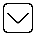 Drop Down Drop Down 16Details of approvals under the Forest (Conservation) Act , 1980 accorded in the pastDetails of approvals under the Forest (Conservation) Act , 1980 accorded in the pastDetails of approvals under the Forest (Conservation) Act , 1980 accorded in the pastDetails of approvals under the Forest (Conservation) Act , 1980 accorded in the pastDetails of approvals under the Forest (Conservation) Act , 1980 accorded in the pastDetails of approvals under the Forest (Conservation) Act , 1980 accorded in the pastDetails of approvals under the Forest (Conservation) Act , 1980 accorded in the pastDetails of approvals under the Forest (Conservation) Act , 1980 accorded in the pastDetails of approvals under the Forest (Conservation) Act , 1980 accorded in the pastDetails of approvals under the Forest (Conservation) Act , 1980 accorded in the pastDetails of approvals under the Forest (Conservation) Act , 1980 accorded in the pastDetails of approvals under the Forest (Conservation) Act , 1980 accorded in the pastDetails of approvals under the Forest (Conservation) Act , 1980 accorded in the pastDetails of approvals under the Forest (Conservation) Act , 1980 accorded in the pastDetails of approvals under the Forest (Conservation) Act , 1980 accorded in the pastDetails of approvals under the Forest (Conservation) Act , 1980 accorded in the pastDetails of approvals under the Forest (Conservation) Act , 1980 accorded in the pastDetails of approvals under the Forest (Conservation) Act , 1980 accorded in the pastDetails of approvals under the Forest (Conservation) Act , 1980 accorded in the pastDetails of approvals under the Forest (Conservation) Act , 1980 accorded in the pastDetails of approvals under the Forest (Conservation) Act , 1980 accorded in the pastDetails of approvals under the Forest (Conservation) Act , 1980 accorded in the pastDetails of approvals under the Forest (Conservation) Act , 1980 accorded in the pastDetails of approvals under the Forest (Conservation) Act , 1980 accorded in the pastIf Proposal No. exists in the database, then auto fetch below mentioned details Else all the details need to be fedIf Proposal No. exists in the database, then auto fetch below mentioned details Else all the details need to be fedIf Proposal No. exists in the database, then auto fetch below mentioned details Else all the details need to be fedIf Proposal No. exists in the database, then auto fetch below mentioned details Else all the details need to be fedIf Proposal No. exists in the database, then auto fetch below mentioned details Else all the details need to be fedIf Proposal No. exists in the database, then auto fetch below mentioned details Else all the details need to be fedIf Proposal No. exists in the database, then auto fetch below mentioned details Else all the details need to be fedIf Proposal No. exists in the database, then auto fetch below mentioned details Else all the details need to be fedIf Proposal No. exists in the database, then auto fetch below mentioned details Else all the details need to be fedIf Proposal No. exists in the database, then auto fetch below mentioned details Else all the details need to be fedIf Proposal No. exists in the database, then auto fetch below mentioned details Else all the details need to be fedIf Proposal No. exists in the database, then auto fetch below mentioned details Else all the details need to be fedIf Proposal No. exists in the database, then auto fetch below mentioned details Else all the details need to be fedIf Proposal No. exists in the database, then auto fetch below mentioned details Else all the details need to be fedIf Proposal No. exists in the database, then auto fetch below mentioned details Else all the details need to be fedIf Proposal No. exists in the database, then auto fetch below mentioned details Else all the details need to be fedIf Proposal No. exists in the database, then auto fetch below mentioned details Else all the details need to be fedIf Proposal No. exists in the database, then auto fetch below mentioned details Else all the details need to be fedIf Proposal No. exists in the database, then auto fetch below mentioned details Else all the details need to be fedIf Proposal No. exists in the database, then auto fetch below mentioned details Else all the details need to be fedIf Proposal No. exists in the database, then auto fetch below mentioned details Else all the details need to be fedIf Proposal No. exists in the database, then auto fetch below mentioned details Else all the details need to be fedIf Proposal No. exists in the database, then auto fetch below mentioned details Else all the details need to be fedIf Proposal No. exists in the database, then auto fetch below mentioned details Else all the details need to be fed16.116.116.1Proposal No.Proposal No.Proposal No.Proposal No.Proposal No.Proposal No.Proposal No.Proposal No.Proposal No.Proposal No.Proposal No.Proposal No.Proposal No.Proposal No.Proposal No.Proposal No.Proposal No.Proposal No.Proposal No.Proposal No.Proposal No.Search/ #Free Text#Search/ #Free Text#Search/ #Free Text#16.216.216.2MoEF File No.MoEF File No.MoEF File No.MoEF File No.MoEF File No.MoEF File No.MoEF File No.MoEF File No.MoEF File No.MoEF File No.MoEF File No.MoEF File No.MoEF File No.MoEF File No.MoEF File No.MoEF File No.MoEF File No.MoEF File No.MoEF File No.MoEF File No.MoEF File No.Auto Fetch/ #Free Text#Auto Fetch/ #Free Text#Auto Fetch/ #Free Text#16.316.316.3Area of forest land diverted (ha)Area of forest land diverted (ha)Area of forest land diverted (ha)Area of forest land diverted (ha)Area of forest land diverted (ha)Area of forest land diverted (ha)Area of forest land diverted (ha)Area of forest land diverted (ha)Area of forest land diverted (ha)Area of forest land diverted (ha)Area of forest land diverted (ha)Area of forest land diverted (ha)Area of forest land diverted (ha)Area of forest land diverted (ha)Area of forest land diverted (ha)Area of forest land diverted (ha)Area of forest land diverted (ha)Area of forest land diverted (ha)Area of forest land diverted (ha)Area of forest land diverted (ha)Area of forest land diverted (ha)Auto Fetch/ #Number#Auto Fetch/ #Number#Auto Fetch/ #Number#16.416.416.4Period of diversion (Years)Period of diversion (Years)Period of diversion (Years)Period of diversion (Years)Period of diversion (Years)Period of diversion (Years)Period of diversion (Years)Period of diversion (Years)Period of diversion (Years)Period of diversion (Years)Period of diversion (Years)Period of diversion (Years)Period of diversion (Years)Period of diversion (Years)Period of diversion (Years)Period of diversion (Years)Period of diversion (Years)Period of diversion (Years)Period of diversion (Years)Period of diversion (Years)Period of diversion (Years)Auto Fetch/ #Number#Auto Fetch/ #Number#Auto Fetch/ #Number#16.516.516.5Date of approvalDate of approvalDate of approvalDate of approvalDate of approvalDate of approvalDate of approvalDate of approvalDate of approvalDate of approvalDate of approvalDate of approvalDate of approvalDate of approvalDate of approvalDate of approvalDate of approvalDate of approvalDate of approvalDate of approvalDate of approvalAuto Fetch/ #Date#Auto Fetch/ #Date#Auto Fetch/ #Date#+ Add Rows+ Add Rows+ Add Rows17Status of compliance to conditions stipulated in the previous approvalsStatus of compliance to conditions stipulated in the previous approvalsStatus of compliance to conditions stipulated in the previous approvalsStatus of compliance to conditions stipulated in the previous approvalsStatus of compliance to conditions stipulated in the previous approvalsStatus of compliance to conditions stipulated in the previous approvalsStatus of compliance to conditions stipulated in the previous approvalsStatus of compliance to conditions stipulated in the previous approvalsStatus of compliance to conditions stipulated in the previous approvalsStatus of compliance to conditions stipulated in the previous approvalsStatus of compliance to conditions stipulated in the previous approvalsStatus of compliance to conditions stipulated in the previous approvalsStatus of compliance to conditions stipulated in the previous approvalsStatus of compliance to conditions stipulated in the previous approvalsStatus of compliance to conditions stipulated in the previous approvalsStatus of compliance to conditions stipulated in the previous approvalsStatus of compliance to conditions stipulated in the previous approvalsStatus of compliance to conditions stipulated in the previous approvalsStatus of compliance to conditions stipulated in the previous approvalsStatus of compliance to conditions stipulated in the previous approvalsStatus of compliance to conditions stipulated in the previous approvalsStatus of compliance to conditions stipulated in the previous approvalsStatus of compliance to conditions stipulated in the previous approvalsStatus of compliance to conditions stipulated in the previous approvals17.117.117.117.1Proposal No.Proposal No.Proposal No.Proposal No.Proposal No.Proposal No.Proposal No.Proposal No.Proposal No.Proposal No.Proposal No.Proposal No.Proposal No.Proposal No.Proposal No.Proposal No.Proposal No.Proposal No.Proposal No.Proposal No.Search/ #Free Text#Search/ #Free Text#Search/ #Free Text#17.217.217.217.2MoEF File No.MoEF File No.MoEF File No.MoEF File No.MoEF File No.MoEF File No.MoEF File No.MoEF File No.MoEF File No.MoEF File No.MoEF File No.MoEF File No.MoEF File No.MoEF File No.MoEF File No.MoEF File No.MoEF File No.MoEF File No.MoEF File No.MoEF File No.Auto Fetch/ #Free Text#Auto Fetch/ #Free Text#Auto Fetch/ #Free Text#17.317.317.317.3Conditions stipulated by the MoEFConditions stipulated by the MoEFConditions stipulated by the MoEFConditions stipulated by the MoEFConditions stipulated by the MoEFConditions stipulated by the MoEFConditions stipulated by the MoEFConditions stipulated by the MoEFConditions stipulated by the MoEFConditions stipulated by the MoEFConditions stipulated by the MoEFConditions stipulated by the MoEFConditions stipulated by the MoEFConditions stipulated by the MoEFConditions stipulated by the MoEFConditions stipulated by the MoEFConditions stipulated by the MoEFConditions stipulated by the MoEFConditions stipulated by the MoEFConditions stipulated by the MoEFAuto Fetch/ #Free Text#Auto Fetch/ #Free Text#Auto Fetch/ #Free Text#17.417.417.417.4Details of the complianceDetails of the complianceDetails of the complianceDetails of the complianceDetails of the complianceDetails of the complianceDetails of the complianceDetails of the complianceDetails of the complianceDetails of the complianceDetails of the complianceDetails of the complianceDetails of the complianceDetails of the complianceDetails of the complianceDetails of the complianceDetails of the complianceDetails of the complianceDetails of the complianceDetails of the complianceAuto Fetch/ #Free Text#Auto Fetch/ #Free Text#Auto Fetch/ #Free Text#17.517.517.517.5Conditions stipulatedConditions stipulatedConditions stipulatedConditions stipulatedConditions stipulatedConditions stipulatedConditions stipulatedConditions stipulatedConditions stipulatedConditions stipulatedConditions stipulatedConditions stipulatedConditions stipulatedConditions stipulatedConditions stipulatedConditions stipulatedConditions stipulatedConditions stipulatedConditions stipulatedConditions stipulatedAuto Fetch/ #Free Text#Auto Fetch/ #Free Text#Auto Fetch/ #Free Text#17.617.617.617.6Status of conditionStatus of conditionStatus of conditionStatus of conditionStatus of conditionStatus of conditionStatus of conditionStatus of conditionStatus of conditionStatus of conditionStatus of conditionStatus of conditionStatus of conditionStatus of conditionStatus of conditionStatus of conditionStatus of conditionStatus of conditionStatus of conditionStatus of conditionAuto Fetch/ #Free Text#Auto Fetch/ #Free Text#Auto Fetch/ #Free Text#+ Add Rows+ Add Rows+ Add Rows18Details of payments made in respect of the approval under the Forest (Conservation) Act , 1980 accorded in the pastDetails of payments made in respect of the approval under the Forest (Conservation) Act , 1980 accorded in the pastDetails of payments made in respect of the approval under the Forest (Conservation) Act , 1980 accorded in the pastDetails of payments made in respect of the approval under the Forest (Conservation) Act , 1980 accorded in the pastDetails of payments made in respect of the approval under the Forest (Conservation) Act , 1980 accorded in the pastDetails of payments made in respect of the approval under the Forest (Conservation) Act , 1980 accorded in the pastDetails of payments made in respect of the approval under the Forest (Conservation) Act , 1980 accorded in the pastDetails of payments made in respect of the approval under the Forest (Conservation) Act , 1980 accorded in the pastDetails of payments made in respect of the approval under the Forest (Conservation) Act , 1980 accorded in the pastDetails of payments made in respect of the approval under the Forest (Conservation) Act , 1980 accorded in the pastDetails of payments made in respect of the approval under the Forest (Conservation) Act , 1980 accorded in the pastDetails of payments made in respect of the approval under the Forest (Conservation) Act , 1980 accorded in the pastDetails of payments made in respect of the approval under the Forest (Conservation) Act , 1980 accorded in the pastDetails of payments made in respect of the approval under the Forest (Conservation) Act , 1980 accorded in the pastDetails of payments made in respect of the approval under the Forest (Conservation) Act , 1980 accorded in the pastDetails of payments made in respect of the approval under the Forest (Conservation) Act , 1980 accorded in the pastDetails of payments made in respect of the approval under the Forest (Conservation) Act , 1980 accorded in the pastDetails of payments made in respect of the approval under the Forest (Conservation) Act , 1980 accorded in the pastDetails of payments made in respect of the approval under the Forest (Conservation) Act , 1980 accorded in the pastDetails of payments made in respect of the approval under the Forest (Conservation) Act , 1980 accorded in the pastDetails of payments made in respect of the approval under the Forest (Conservation) Act , 1980 accorded in the pastDetails of payments made in respect of the approval under the Forest (Conservation) Act , 1980 accorded in the pastDetails of payments made in respect of the approval under the Forest (Conservation) Act , 1980 accorded in the pastDetails of payments made in respect of the approval under the Forest (Conservation) Act , 1980 accorded in the past18.118.118.118.118.118.1Proposal No.Proposal No.Proposal No.Proposal No.Proposal No.Proposal No.Proposal No.Proposal No.Proposal No.Proposal No.Proposal No.Proposal No.Proposal No.Proposal No.Proposal No.Proposal No.Proposal No.Proposal No.Search/ #Free Text#Search/ #Free Text#Search/ #Free Text#18.218.218.218.218.218.2MoEF File No.MoEF File No.MoEF File No.MoEF File No.MoEF File No.MoEF File No.MoEF File No.MoEF File No.MoEF File No.MoEF File No.MoEF File No.MoEF File No.MoEF File No.MoEF File No.MoEF File No.MoEF File No.MoEF File No.MoEF File No.Auto Fetch/ #Free Text#Auto Fetch/ #Free Text#Auto Fetch/ #Free Text#18.318.318.318.318.318.3Item/Nature [Net present value/ Compensatory Afforestation/Catchment Area Treatment/ Additional Compensatory Afforestation/	Penal Compensatory Afforestation/ Protected Area Fund/ Safety Zone/ Others]Item/Nature [Net present value/ Compensatory Afforestation/Catchment Area Treatment/ Additional Compensatory Afforestation/	Penal Compensatory Afforestation/ Protected Area Fund/ Safety Zone/ Others]Item/Nature [Net present value/ Compensatory Afforestation/Catchment Area Treatment/ Additional Compensatory Afforestation/	Penal Compensatory Afforestation/ Protected Area Fund/ Safety Zone/ Others]Item/Nature [Net present value/ Compensatory Afforestation/Catchment Area Treatment/ Additional Compensatory Afforestation/	Penal Compensatory Afforestation/ Protected Area Fund/ Safety Zone/ Others]Item/Nature [Net present value/ Compensatory Afforestation/Catchment Area Treatment/ Additional Compensatory Afforestation/	Penal Compensatory Afforestation/ Protected Area Fund/ Safety Zone/ Others]Item/Nature [Net present value/ Compensatory Afforestation/Catchment Area Treatment/ Additional Compensatory Afforestation/	Penal Compensatory Afforestation/ Protected Area Fund/ Safety Zone/ Others]Item/Nature [Net present value/ Compensatory Afforestation/Catchment Area Treatment/ Additional Compensatory Afforestation/	Penal Compensatory Afforestation/ Protected Area Fund/ Safety Zone/ Others]Item/Nature [Net present value/ Compensatory Afforestation/Catchment Area Treatment/ Additional Compensatory Afforestation/	Penal Compensatory Afforestation/ Protected Area Fund/ Safety Zone/ Others]Item/Nature [Net present value/ Compensatory Afforestation/Catchment Area Treatment/ Additional Compensatory Afforestation/	Penal Compensatory Afforestation/ Protected Area Fund/ Safety Zone/ Others]Item/Nature [Net present value/ Compensatory Afforestation/Catchment Area Treatment/ Additional Compensatory Afforestation/	Penal Compensatory Afforestation/ Protected Area Fund/ Safety Zone/ Others]Item/Nature [Net present value/ Compensatory Afforestation/Catchment Area Treatment/ Additional Compensatory Afforestation/	Penal Compensatory Afforestation/ Protected Area Fund/ Safety Zone/ Others]Item/Nature [Net present value/ Compensatory Afforestation/Catchment Area Treatment/ Additional Compensatory Afforestation/	Penal Compensatory Afforestation/ Protected Area Fund/ Safety Zone/ Others]Item/Nature [Net present value/ Compensatory Afforestation/Catchment Area Treatment/ Additional Compensatory Afforestation/	Penal Compensatory Afforestation/ Protected Area Fund/ Safety Zone/ Others]Item/Nature [Net present value/ Compensatory Afforestation/Catchment Area Treatment/ Additional Compensatory Afforestation/	Penal Compensatory Afforestation/ Protected Area Fund/ Safety Zone/ Others]Item/Nature [Net present value/ Compensatory Afforestation/Catchment Area Treatment/ Additional Compensatory Afforestation/	Penal Compensatory Afforestation/ Protected Area Fund/ Safety Zone/ Others]Item/Nature [Net present value/ Compensatory Afforestation/Catchment Area Treatment/ Additional Compensatory Afforestation/	Penal Compensatory Afforestation/ Protected Area Fund/ Safety Zone/ Others]Item/Nature [Net present value/ Compensatory Afforestation/Catchment Area Treatment/ Additional Compensatory Afforestation/	Penal Compensatory Afforestation/ Protected Area Fund/ Safety Zone/ Others]Item/Nature [Net present value/ Compensatory Afforestation/Catchment Area Treatment/ Additional Compensatory Afforestation/	Penal Compensatory Afforestation/ Protected Area Fund/ Safety Zone/ Others]Auto Fetch /Drop Down Auto Fetch /Drop Down Auto Fetch /Drop Down 18.418.418.418.418.418.4Amount paid (in Rupees)Amount paid (in Rupees)Amount paid (in Rupees)Amount paid (in Rupees)Amount paid (in Rupees)Amount paid (in Rupees)Amount paid (in Rupees)Amount paid (in Rupees)Amount paid (in Rupees)Amount paid (in Rupees)Amount paid (in Rupees)Amount paid (in Rupees)Amount paid (in Rupees)Amount paid (in Rupees)Amount paid (in Rupees)Amount paid (in Rupees)Amount paid (in Rupees)Amount paid (in Rupees)Auto Fetch/ #Number#Auto Fetch/ #Number#Auto Fetch/ #Number#18.518.518.518.518.518.5Date of PaymentDate of PaymentDate of PaymentDate of PaymentDate of PaymentDate of PaymentDate of PaymentDate of PaymentDate of PaymentDate of PaymentDate of PaymentDate of PaymentDate of PaymentDate of PaymentDate of PaymentDate of PaymentDate of PaymentDate of PaymentAuto Fetch/ #Date#Auto Fetch/ #Date#Auto Fetch/ #Date#+ Add Rows+ Add Rows+ Add Rows19Details of the forest land returned back to the State Forest Department or any other Authority from the forest land diverted in favour of the user agencyDetails of the forest land returned back to the State Forest Department or any other Authority from the forest land diverted in favour of the user agencyDetails of the forest land returned back to the State Forest Department or any other Authority from the forest land diverted in favour of the user agencyDetails of the forest land returned back to the State Forest Department or any other Authority from the forest land diverted in favour of the user agencyDetails of the forest land returned back to the State Forest Department or any other Authority from the forest land diverted in favour of the user agencyDetails of the forest land returned back to the State Forest Department or any other Authority from the forest land diverted in favour of the user agencyDetails of the forest land returned back to the State Forest Department or any other Authority from the forest land diverted in favour of the user agencyDetails of the forest land returned back to the State Forest Department or any other Authority from the forest land diverted in favour of the user agencyDetails of the forest land returned back to the State Forest Department or any other Authority from the forest land diverted in favour of the user agencyDetails of the forest land returned back to the State Forest Department or any other Authority from the forest land diverted in favour of the user agencyDetails of the forest land returned back to the State Forest Department or any other Authority from the forest land diverted in favour of the user agencyDetails of the forest land returned back to the State Forest Department or any other Authority from the forest land diverted in favour of the user agencyDetails of the forest land returned back to the State Forest Department or any other Authority from the forest land diverted in favour of the user agencyDetails of the forest land returned back to the State Forest Department or any other Authority from the forest land diverted in favour of the user agencyDetails of the forest land returned back to the State Forest Department or any other Authority from the forest land diverted in favour of the user agencyDetails of the forest land returned back to the State Forest Department or any other Authority from the forest land diverted in favour of the user agencyDetails of the forest land returned back to the State Forest Department or any other Authority from the forest land diverted in favour of the user agencyDetails of the forest land returned back to the State Forest Department or any other Authority from the forest land diverted in favour of the user agencyDetails of the forest land returned back to the State Forest Department or any other Authority from the forest land diverted in favour of the user agencyDetails of the forest land returned back to the State Forest Department or any other Authority from the forest land diverted in favour of the user agencyDetails of the forest land returned back to the State Forest Department or any other Authority from the forest land diverted in favour of the user agencyDetails of the forest land returned back to the State Forest Department or any other Authority from the forest land diverted in favour of the user agencyDetails of the forest land returned back to the State Forest Department or any other Authority from the forest land diverted in favour of the user agencyDetails of the forest land returned back to the State Forest Department or any other Authority from the forest land diverted in favour of the user agency19.119.119.119.119.119.1Whether a part of the forest land diverted in favour of the user agency has been returned to the State Forest Department or any other Authority? [Yes/ No] If Yes, thenWhether a part of the forest land diverted in favour of the user agency has been returned to the State Forest Department or any other Authority? [Yes/ No] If Yes, thenWhether a part of the forest land diverted in favour of the user agency has been returned to the State Forest Department or any other Authority? [Yes/ No] If Yes, thenWhether a part of the forest land diverted in favour of the user agency has been returned to the State Forest Department or any other Authority? [Yes/ No] If Yes, thenWhether a part of the forest land diverted in favour of the user agency has been returned to the State Forest Department or any other Authority? [Yes/ No] If Yes, thenWhether a part of the forest land diverted in favour of the user agency has been returned to the State Forest Department or any other Authority? [Yes/ No] If Yes, thenWhether a part of the forest land diverted in favour of the user agency has been returned to the State Forest Department or any other Authority? [Yes/ No] If Yes, thenWhether a part of the forest land diverted in favour of the user agency has been returned to the State Forest Department or any other Authority? [Yes/ No] If Yes, thenWhether a part of the forest land diverted in favour of the user agency has been returned to the State Forest Department or any other Authority? [Yes/ No] If Yes, thenWhether a part of the forest land diverted in favour of the user agency has been returned to the State Forest Department or any other Authority? [Yes/ No] If Yes, thenWhether a part of the forest land diverted in favour of the user agency has been returned to the State Forest Department or any other Authority? [Yes/ No] If Yes, thenWhether a part of the forest land diverted in favour of the user agency has been returned to the State Forest Department or any other Authority? [Yes/ No] If Yes, thenWhether a part of the forest land diverted in favour of the user agency has been returned to the State Forest Department or any other Authority? [Yes/ No] If Yes, thenWhether a part of the forest land diverted in favour of the user agency has been returned to the State Forest Department or any other Authority? [Yes/ No] If Yes, thenWhether a part of the forest land diverted in favour of the user agency has been returned to the State Forest Department or any other Authority? [Yes/ No] If Yes, thenWhether a part of the forest land diverted in favour of the user agency has been returned to the State Forest Department or any other Authority? [Yes/ No] If Yes, thenWhether a part of the forest land diverted in favour of the user agency has been returned to the State Forest Department or any other Authority? [Yes/ No] If Yes, thenWhether a part of the forest land diverted in favour of the user agency has been returned to the State Forest Department or any other Authority? [Yes/ No] If Yes, thenDrop Down Drop Down Drop Down 19.1.119.1.119.1.119.1.119.1.119.1.1No. of patches of the forest land returned /surrenderedNo. of patches of the forest land returned /surrenderedNo. of patches of the forest land returned /surrenderedNo. of patches of the forest land returned /surrenderedNo. of patches of the forest land returned /surrenderedNo. of patches of the forest land returned /surrenderedNo. of patches of the forest land returned /surrenderedNo. of patches of the forest land returned /surrenderedNo. of patches of the forest land returned /surrenderedNo. of patches of the forest land returned /surrenderedNo. of patches of the forest land returned /surrenderedNo. of patches of the forest land returned /surrendered#Number##Number##Number#19.1.219.1.219.1.219.1.219.1.219.1.2Area of the forest land returned/surrendered (ha)Area of the forest land returned/surrendered (ha)Area of the forest land returned/surrendered (ha)Area of the forest land returned/surrendered (ha)Area of the forest land returned/surrendered (ha)Area of the forest land returned/surrendered (ha)Area of the forest land returned/surrendered (ha)Area of the forest land returned/surrendered (ha)Area of the forest land returned/surrendered (ha)Area of the forest land returned/surrendered (ha)Area of the forest land returned/surrendered (ha)Area of the forest land returned/surrendered (ha)#Number##Number##Number#19.1.319.1.319.1.319.1.319.1.319.1.3Upload single KML of all the patchesUpload single KML of all the patchesUpload single KML of all the patchesUpload single KML of all the patchesUpload single KML of all the patchesUpload single KML of all the patchesUpload single KML of all the patchesUpload single KML of all the patchesUpload single KML of all the patchesUpload single KML of all the patchesUpload single KML of all the patchesUpload single KML of all the patchesUpload 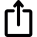 Upload Upload 19.1.419.1.419.1.419.1.419.1.419.1.4Patch wise detailsPatch wise detailsPatch wise detailsPatch wise detailsPatch wise detailsPatch wise detailsPatch wise detailsPatch wise detailsPatch wise detailsPatch wise detailsPatch wise detailsPatch wise details19.1.4.119.1.4.119.1.4.119.1.4.119.1.4.119.1.4.1Area of patch (ha)Area of patch (ha)Area of patch (ha)Area of patch (ha)Area of patch (ha)Area of patch (ha)#Number##Number##Number#19.1.4.319.1.4.319.1.4.319.1.4.319.1.4.319.1.4.3Copy of the map of the patch prepared by using GPS or Total StationCopy of the map of the patch prepared by using GPS or Total StationCopy of the map of the patch prepared by using GPS or Total StationCopy of the map of the patch prepared by using GPS or Total StationCopy of the map of the patch prepared by using GPS or Total StationCopy of the map of the patch prepared by using GPS or Total StationUpload Upload Upload 19.1.4.419.1.4.419.1.4.419.1.4.419.1.4.419.1.4.4Date of returnDate of returnDate of returnDate of returnDate of returnDate of return#Date##Date##Date#19.1.4.519.1.4.519.1.4.519.1.4.519.1.4.519.1.4.5Authority to whom the forest land has been returned [State Forest Department/ Other] If Other, thenAuthority to whom the forest land has been returned [State Forest Department/ Other] If Other, thenAuthority to whom the forest land has been returned [State Forest Department/ Other] If Other, thenAuthority to whom the forest land has been returned [State Forest Department/ Other] If Other, thenAuthority to whom the forest land has been returned [State Forest Department/ Other] If Other, thenAuthority to whom the forest land has been returned [State Forest Department/ Other] If Other, thenDrop Down Drop Down Drop Down 19.1.3.5.119.1.3.5.119.1.3.5.1Please specifyPlease specifyPlease specify#Free Text##Free Text##Free Text#19.1.4.619.1.4.619.1.4.619.1.4.619.1.4.619.1.4.6Status of reclamation of land proposed to be returned /surrendered [Technical Reclamation/ Biological Reclamation]Status of reclamation of land proposed to be returned /surrendered [Technical Reclamation/ Biological Reclamation]Status of reclamation of land proposed to be returned /surrendered [Technical Reclamation/ Biological Reclamation]Status of reclamation of land proposed to be returned /surrendered [Technical Reclamation/ Biological Reclamation]Status of reclamation of land proposed to be returned /surrendered [Technical Reclamation/ Biological Reclamation]Status of reclamation of land proposed to be returned /surrendered [Technical Reclamation/ Biological Reclamation]Drop Down Drop Down Drop Down 19.1.4.719.1.4.719.1.4.719.1.4.719.1.4.719.1.4.719.1.4.7Copy of documentary proof in support of the return/surrender of the forest landCopy of documentary proof in support of the return/surrender of the forest landCopy of documentary proof in support of the return/surrender of the forest landCopy of documentary proof in support of the return/surrender of the forest landCopy of documentary proof in support of the return/surrender of the forest landCopy of documentary proof in support of the return/surrender of the forest landUpload Upload Upload + Add Rows+ Add Rows+ Add Rows20Details of Transfer of Lease, if anyDetails of Transfer of Lease, if anyDetails of Transfer of Lease, if anyDetails of Transfer of Lease, if anyDetails of Transfer of Lease, if anyDetails of Transfer of Lease, if anyDetails of Transfer of Lease, if anyDetails of Transfer of Lease, if anyDetails of Transfer of Lease, if anyDetails of Transfer of Lease, if anyDetails of Transfer of Lease, if anyDetails of Transfer of Lease, if anyDetails of Transfer of Lease, if anyDetails of Transfer of Lease, if anyDetails of Transfer of Lease, if anyDetails of Transfer of Lease, if anyDetails of Transfer of Lease, if anyDetails of Transfer of Lease, if anyDetails of Transfer of Lease, if anyDetails of Transfer of Lease, if anyDetails of Transfer of Lease, if anyDetails of Transfer of Lease, if anyDetails of Transfer of Lease, if anyDetails of Transfer of Lease, if any20.120.120.120.120.1Name of the original lessee agency at the time of grant/previous renewal of the leaseName of the original lessee agency at the time of grant/previous renewal of the leaseName of the original lessee agency at the time of grant/previous renewal of the leaseName of the original lessee agency at the time of grant/previous renewal of the leaseName of the original lessee agency at the time of grant/previous renewal of the leaseName of the original lessee agency at the time of grant/previous renewal of the leaseName of the original lessee agency at the time of grant/previous renewal of the leaseName of the original lessee agency at the time of grant/previous renewal of the leaseName of the original lessee agency at the time of grant/previous renewal of the leaseName of the original lessee agency at the time of grant/previous renewal of the leaseName of the original lessee agency at the time of grant/previous renewal of the leaseName of the original lessee agency at the time of grant/previous renewal of the leaseName of the original lessee agency at the time of grant/previous renewal of the leaseName of the original lessee agency at the time of grant/previous renewal of the leaseName of the original lessee agency at the time of grant/previous renewal of the leaseName of the original lessee agency at the time of grant/previous renewal of the leaseName of the original lessee agency at the time of grant/previous renewal of the leaseName of the original lessee agency at the time of grant/previous renewal of the leaseName of the original lessee agency at the time of grant/previous renewal of the lease#Free Text##Free Text##Free Text#20.220.220.220.220.2Address of the original lessee agency at the time of grant/previous renewal of the leaseAddress of the original lessee agency at the time of grant/previous renewal of the leaseAddress of the original lessee agency at the time of grant/previous renewal of the leaseAddress of the original lessee agency at the time of grant/previous renewal of the leaseAddress of the original lessee agency at the time of grant/previous renewal of the leaseAddress of the original lessee agency at the time of grant/previous renewal of the leaseAddress of the original lessee agency at the time of grant/previous renewal of the leaseAddress of the original lessee agency at the time of grant/previous renewal of the leaseAddress of the original lessee agency at the time of grant/previous renewal of the leaseAddress of the original lessee agency at the time of grant/previous renewal of the leaseAddress of the original lessee agency at the time of grant/previous renewal of the leaseAddress of the original lessee agency at the time of grant/previous renewal of the leaseAddress of the original lessee agency at the time of grant/previous renewal of the leaseAddress of the original lessee agency at the time of grant/previous renewal of the leaseAddress of the original lessee agency at the time of grant/previous renewal of the leaseAddress of the original lessee agency at the time of grant/previous renewal of the leaseAddress of the original lessee agency at the time of grant/previous renewal of the leaseAddress of the original lessee agency at the time of grant/previous renewal of the leaseAddress of the original lessee agency at the time of grant/previous renewal of the lease#Free Text##Free Text##Free Text#20.320.320.320.320.3Whether the lease was transferred from the original lessee agency at the time of grant/previous renewal of the lease to any other firm/person [Yes/ No] If Yes, thenWhether the lease was transferred from the original lessee agency at the time of grant/previous renewal of the lease to any other firm/person [Yes/ No] If Yes, thenWhether the lease was transferred from the original lessee agency at the time of grant/previous renewal of the lease to any other firm/person [Yes/ No] If Yes, thenWhether the lease was transferred from the original lessee agency at the time of grant/previous renewal of the lease to any other firm/person [Yes/ No] If Yes, thenWhether the lease was transferred from the original lessee agency at the time of grant/previous renewal of the lease to any other firm/person [Yes/ No] If Yes, thenWhether the lease was transferred from the original lessee agency at the time of grant/previous renewal of the lease to any other firm/person [Yes/ No] If Yes, thenWhether the lease was transferred from the original lessee agency at the time of grant/previous renewal of the lease to any other firm/person [Yes/ No] If Yes, thenWhether the lease was transferred from the original lessee agency at the time of grant/previous renewal of the lease to any other firm/person [Yes/ No] If Yes, thenWhether the lease was transferred from the original lessee agency at the time of grant/previous renewal of the lease to any other firm/person [Yes/ No] If Yes, thenWhether the lease was transferred from the original lessee agency at the time of grant/previous renewal of the lease to any other firm/person [Yes/ No] If Yes, thenWhether the lease was transferred from the original lessee agency at the time of grant/previous renewal of the lease to any other firm/person [Yes/ No] If Yes, thenWhether the lease was transferred from the original lessee agency at the time of grant/previous renewal of the lease to any other firm/person [Yes/ No] If Yes, thenWhether the lease was transferred from the original lessee agency at the time of grant/previous renewal of the lease to any other firm/person [Yes/ No] If Yes, thenWhether the lease was transferred from the original lessee agency at the time of grant/previous renewal of the lease to any other firm/person [Yes/ No] If Yes, thenWhether the lease was transferred from the original lessee agency at the time of grant/previous renewal of the lease to any other firm/person [Yes/ No] If Yes, thenWhether the lease was transferred from the original lessee agency at the time of grant/previous renewal of the lease to any other firm/person [Yes/ No] If Yes, thenWhether the lease was transferred from the original lessee agency at the time of grant/previous renewal of the lease to any other firm/person [Yes/ No] If Yes, thenWhether the lease was transferred from the original lessee agency at the time of grant/previous renewal of the lease to any other firm/person [Yes/ No] If Yes, thenWhether the lease was transferred from the original lessee agency at the time of grant/previous renewal of the lease to any other firm/person [Yes/ No] If Yes, thenDrop Down Drop Down Drop Down Details of transfer of lease from the original user agency lessee to the current lessee in the chronological orderDetails of transfer of lease from the original user agency lessee to the current lessee in the chronological orderDetails of transfer of lease from the original user agency lessee to the current lessee in the chronological orderDetails of transfer of lease from the original user agency lessee to the current lessee in the chronological orderDetails of transfer of lease from the original user agency lessee to the current lessee in the chronological orderDetails of transfer of lease from the original user agency lessee to the current lessee in the chronological orderDetails of transfer of lease from the original user agency lessee to the current lessee in the chronological orderDetails of transfer of lease from the original user agency lessee to the current lessee in the chronological orderDetails of transfer of lease from the original user agency lessee to the current lessee in the chronological orderDetails of transfer of lease from the original user agency lessee to the current lessee in the chronological orderDetails of transfer of lease from the original user agency lessee to the current lessee in the chronological orderDetails of transfer of lease from the original user agency lessee to the current lessee in the chronological orderDetails of transfer of lease from the original user agency lessee to the current lessee in the chronological orderDetails of transfer of lease from the original user agency lessee to the current lessee in the chronological orderDetails of transfer of lease from the original user agency lessee to the current lessee in the chronological orderDetails of transfer of lease from the original user agency lessee to the current lessee in the chronological orderDetails of transfer of lease from the original user agency lessee to the current lessee in the chronological orderDetails of transfer of lease from the original user agency lessee to the current lessee in the chronological orderDetails of transfer of lease from the original user agency lessee to the current lessee in the chronological order20.3.120.3.120.3.120.3.120.3.120.3.120.3.120.3.1Name of the firm or person in whose favour the lease was transferredName of the firm or person in whose favour the lease was transferredName of the firm or person in whose favour the lease was transferredName of the firm or person in whose favour the lease was transferredName of the firm or person in whose favour the lease was transferredName of the firm or person in whose favour the lease was transferredName of the firm or person in whose favour the lease was transferredName of the firm or person in whose favour the lease was transferredName of the firm or person in whose favour the lease was transferredName of the firm or person in whose favour the lease was transferredName of the firm or person in whose favour the lease was transferred#Free Text##Free Text##Free Text#20.3.220.3.220.3.220.3.220.3.220.3.220.3.220.3.2Address of the firm or person in whose favour the lease was transferredAddress of the firm or person in whose favour the lease was transferredAddress of the firm or person in whose favour the lease was transferredAddress of the firm or person in whose favour the lease was transferredAddress of the firm or person in whose favour the lease was transferredAddress of the firm or person in whose favour the lease was transferredAddress of the firm or person in whose favour the lease was transferredAddress of the firm or person in whose favour the lease was transferredAddress of the firm or person in whose favour the lease was transferredAddress of the firm or person in whose favour the lease was transferredAddress of the firm or person in whose favour the lease was transferred#Free Text##Free Text##Free Text#20.3.320.3.320.3.320.3.320.3.320.3.320.3.320.3.3Date of transfer of leaseDate of transfer of leaseDate of transfer of leaseDate of transfer of leaseDate of transfer of leaseDate of transfer of leaseDate of transfer of leaseDate of transfer of leaseDate of transfer of leaseDate of transfer of leaseDate of transfer of lease#Date##Date##Date#20.3.420.3.420.3.420.3.420.3.420.3.420.3.420.3.4Copy of the transfer deedCopy of the transfer deedCopy of the transfer deedCopy of the transfer deedCopy of the transfer deedCopy of the transfer deedCopy of the transfer deedCopy of the transfer deedCopy of the transfer deedCopy of the transfer deedCopy of the transfer deedUpload Upload Upload 20.3.520.3.520.3.520.3.520.3.520.3.520.3.520.3.5Whether the approval under the forest (Conservation) Act, 1980 for transfer of lease has been obtainedWhether the approval under the forest (Conservation) Act, 1980 for transfer of lease has been obtainedWhether the approval under the forest (Conservation) Act, 1980 for transfer of lease has been obtainedWhether the approval under the forest (Conservation) Act, 1980 for transfer of lease has been obtainedWhether the approval under the forest (Conservation) Act, 1980 for transfer of lease has been obtainedWhether the approval under the forest (Conservation) Act, 1980 for transfer of lease has been obtainedWhether the approval under the forest (Conservation) Act, 1980 for transfer of lease has been obtainedWhether the approval under the forest (Conservation) Act, 1980 for transfer of lease has been obtainedWhether the approval under the forest (Conservation) Act, 1980 for transfer of lease has been obtainedWhether the approval under the forest (Conservation) Act, 1980 for transfer of lease has been obtainedWhether the approval under the forest (Conservation) Act, 1980 for transfer of lease has been obtainedDrop Down Drop Down Drop Down 20.3.5.120.3.5.120.3.5.120.3.5.120.3.5.120.3.5.1MoEF File No.MoEF File No.MoEF File No.MoEF File No.MoEF File No.#Free Text##Free Text##Free Text#20.3.5.220.3.5.220.3.5.220.3.5.220.3.5.220.3.5.2Date of approvalDate of approvalDate of approvalDate of approvalDate of approval#Date##Date##Date#20.3.5.320.3.5.320.3.5.320.3.5.320.3.5.320.3.5.3Copy of the MoEF approvalCopy of the MoEF approvalCopy of the MoEF approvalCopy of the MoEF approvalCopy of the MoEF approvalUpload Upload Upload + Add Rows+ Add Rows+ Add Rows21Details of Forest land proposed to be renewed (Village / Division / District Wise Breakup)Details of Forest land proposed to be renewed (Village / Division / District Wise Breakup)Details of Forest land proposed to be renewed (Village / Division / District Wise Breakup)Details of Forest land proposed to be renewed (Village / Division / District Wise Breakup)Details of Forest land proposed to be renewed (Village / Division / District Wise Breakup)Details of Forest land proposed to be renewed (Village / Division / District Wise Breakup)Details of Forest land proposed to be renewed (Village / Division / District Wise Breakup)Details of Forest land proposed to be renewed (Village / Division / District Wise Breakup)Details of Forest land proposed to be renewed (Village / Division / District Wise Breakup)Details of Forest land proposed to be renewed (Village / Division / District Wise Breakup)Details of Forest land proposed to be renewed (Village / Division / District Wise Breakup)Details of Forest land proposed to be renewed (Village / Division / District Wise Breakup)Details of Forest land proposed to be renewed (Village / Division / District Wise Breakup)Details of Forest land proposed to be renewed (Village / Division / District Wise Breakup)Details of Forest land proposed to be renewed (Village / Division / District Wise Breakup)Details of Forest land proposed to be renewed (Village / Division / District Wise Breakup)Details of Forest land proposed to be renewed (Village / Division / District Wise Breakup)Details of Forest land proposed to be renewed (Village / Division / District Wise Breakup)Details of Forest land proposed to be renewed (Village / Division / District Wise Breakup)Details of Forest land proposed to be renewed (Village / Division / District Wise Breakup)Details of Forest land proposed to be renewed (Village / Division / District Wise Breakup)Details of Forest land proposed to be renewed (Village / Division / District Wise Breakup)Details of Forest land proposed to be renewed (Village / Division / District Wise Breakup)Details of Forest land proposed to be renewed (Village / Division / District Wise Breakup)Details of Forest land proposed to be renewed (Village / Division / District Wise Breakup)Details of Forest land proposed to be renewed (Village / Division / District Wise Breakup)Details of Forest land proposed to be renewed (Village / Division / District Wise Breakup)Details of Forest land proposed to be renewed (Village / Division / District Wise Breakup)If these details have been already captured in Form-A then auto fetch the previous detail (in a grid) 
Else applicant has to feed the below detailIf these details have been already captured in Form-A then auto fetch the previous detail (in a grid) 
Else applicant has to feed the below detailIf these details have been already captured in Form-A then auto fetch the previous detail (in a grid) 
Else applicant has to feed the below detailIf these details have been already captured in Form-A then auto fetch the previous detail (in a grid) 
Else applicant has to feed the below detailIf these details have been already captured in Form-A then auto fetch the previous detail (in a grid) 
Else applicant has to feed the below detailIf these details have been already captured in Form-A then auto fetch the previous detail (in a grid) 
Else applicant has to feed the below detailIf these details have been already captured in Form-A then auto fetch the previous detail (in a grid) 
Else applicant has to feed the below detailIf these details have been already captured in Form-A then auto fetch the previous detail (in a grid) 
Else applicant has to feed the below detailIf these details have been already captured in Form-A then auto fetch the previous detail (in a grid) 
Else applicant has to feed the below detailIf these details have been already captured in Form-A then auto fetch the previous detail (in a grid) 
Else applicant has to feed the below detailIf these details have been already captured in Form-A then auto fetch the previous detail (in a grid) 
Else applicant has to feed the below detailIf these details have been already captured in Form-A then auto fetch the previous detail (in a grid) 
Else applicant has to feed the below detailIf these details have been already captured in Form-A then auto fetch the previous detail (in a grid) 
Else applicant has to feed the below detailIf these details have been already captured in Form-A then auto fetch the previous detail (in a grid) 
Else applicant has to feed the below detailIf these details have been already captured in Form-A then auto fetch the previous detail (in a grid) 
Else applicant has to feed the below detailIf these details have been already captured in Form-A then auto fetch the previous detail (in a grid) 
Else applicant has to feed the below detailIf these details have been already captured in Form-A then auto fetch the previous detail (in a grid) 
Else applicant has to feed the below detailIf these details have been already captured in Form-A then auto fetch the previous detail (in a grid) 
Else applicant has to feed the below detailIf these details have been already captured in Form-A then auto fetch the previous detail (in a grid) 
Else applicant has to feed the below detailIf these details have been already captured in Form-A then auto fetch the previous detail (in a grid) 
Else applicant has to feed the below detailIf these details have been already captured in Form-A then auto fetch the previous detail (in a grid) 
Else applicant has to feed the below detailIf these details have been already captured in Form-A then auto fetch the previous detail (in a grid) 
Else applicant has to feed the below detailIf these details have been already captured in Form-A then auto fetch the previous detail (in a grid) 
Else applicant has to feed the below detailIf these details have been already captured in Form-A then auto fetch the previous detail (in a grid) 
Else applicant has to feed the below detailIf these details have been already captured in Form-A then auto fetch the previous detail (in a grid) 
Else applicant has to feed the below detailIf these details have been already captured in Form-A then auto fetch the previous detail (in a grid) 
Else applicant has to feed the below detailIf these details have been already captured in Form-A then auto fetch the previous detail (in a grid) 
Else applicant has to feed the below detailIf these details have been already captured in Form-A then auto fetch the previous detail (in a grid) 
Else applicant has to feed the below detail21.121.121.121.121.121.121.121.1Total area of forest land proposed for renewal (ha.)Total area of forest land proposed for renewal (ha.)Total area of forest land proposed for renewal (ha.)Total area of forest land proposed for renewal (ha.)Total area of forest land proposed for renewal (ha.)Total area of forest land proposed for renewal (ha.)Total area of forest land proposed for renewal (ha.)Total area of forest land proposed for renewal (ha.)Total area of forest land proposed for renewal (ha.)Total area of forest land proposed for renewal (ha.)Total area of forest land proposed for renewal (ha.)Total area of forest land proposed for renewal (ha.)Total area of forest land proposed for renewal (ha.)Total area of forest land proposed for renewal (ha.)Total area of forest land proposed for renewal (ha.)Total area of forest land proposed for renewal (ha.)#Number##Number##Number#21.221.221.221.221.221.221.221.2Total area of non-forest land proposed for renewal (ha.)Total area of non-forest land proposed for renewal (ha.)Total area of non-forest land proposed for renewal (ha.)Total area of non-forest land proposed for renewal (ha.)Total area of non-forest land proposed for renewal (ha.)Total area of non-forest land proposed for renewal (ha.)Total area of non-forest land proposed for renewal (ha.)Total area of non-forest land proposed for renewal (ha.)Total area of non-forest land proposed for renewal (ha.)Total area of non-forest land proposed for renewal (ha.)Total area of non-forest land proposed for renewal (ha.)Total area of non-forest land proposed for renewal (ha.)Total area of non-forest land proposed for renewal (ha.)Total area of non-forest land proposed for renewal (ha.)Total area of non-forest land proposed for renewal (ha.)Total area of non-forest land proposed for renewal (ha.)#Number##Number##Number#21.321.321.321.321.321.321.321.3Legal Status of the Forest land [1. Areas notified under Section 35 of the IFA 2. Areas notified under Sections 4 and 5 of the PLPA 3. Areas notified under Section 4 of the PLPA 4. Areas notified under Section 5 of the PLPA 5. Bade jhad ka jungle 6. Chhote Jhad ka jungle 7. Chhote/bade jhar ka jungle 8. Civil Soyam land 9. District Level Committee (D.L.C.) Forest 10. Forest by dictionary meaning 11. Forests Managed by State Government under Section 36 of the IFA 12. jungle-jhari land 13.  Khesra Forest 14.  Private Forest 15.  Proposed Reserved Forests (Sec-4 of IFA) 16.  Protected Forest 17. Reserved Forest 18. Revenue Forest 19.  Section 16 20.  Section 26 21.  Section 4 22.  Unclassed Forests 23.  Village Forest 24. Zudpi jungle 25.  Others (pl. specify)]Legal Status of the Forest land [1. Areas notified under Section 35 of the IFA 2. Areas notified under Sections 4 and 5 of the PLPA 3. Areas notified under Section 4 of the PLPA 4. Areas notified under Section 5 of the PLPA 5. Bade jhad ka jungle 6. Chhote Jhad ka jungle 7. Chhote/bade jhar ka jungle 8. Civil Soyam land 9. District Level Committee (D.L.C.) Forest 10. Forest by dictionary meaning 11. Forests Managed by State Government under Section 36 of the IFA 12. jungle-jhari land 13.  Khesra Forest 14.  Private Forest 15.  Proposed Reserved Forests (Sec-4 of IFA) 16.  Protected Forest 17. Reserved Forest 18. Revenue Forest 19.  Section 16 20.  Section 26 21.  Section 4 22.  Unclassed Forests 23.  Village Forest 24. Zudpi jungle 25.  Others (pl. specify)]Legal Status of the Forest land [1. Areas notified under Section 35 of the IFA 2. Areas notified under Sections 4 and 5 of the PLPA 3. Areas notified under Section 4 of the PLPA 4. Areas notified under Section 5 of the PLPA 5. Bade jhad ka jungle 6. Chhote Jhad ka jungle 7. Chhote/bade jhar ka jungle 8. Civil Soyam land 9. District Level Committee (D.L.C.) Forest 10. Forest by dictionary meaning 11. Forests Managed by State Government under Section 36 of the IFA 12. jungle-jhari land 13.  Khesra Forest 14.  Private Forest 15.  Proposed Reserved Forests (Sec-4 of IFA) 16.  Protected Forest 17. Reserved Forest 18. Revenue Forest 19.  Section 16 20.  Section 26 21.  Section 4 22.  Unclassed Forests 23.  Village Forest 24. Zudpi jungle 25.  Others (pl. specify)]Legal Status of the Forest land [1. Areas notified under Section 35 of the IFA 2. Areas notified under Sections 4 and 5 of the PLPA 3. Areas notified under Section 4 of the PLPA 4. Areas notified under Section 5 of the PLPA 5. Bade jhad ka jungle 6. Chhote Jhad ka jungle 7. Chhote/bade jhar ka jungle 8. Civil Soyam land 9. District Level Committee (D.L.C.) Forest 10. Forest by dictionary meaning 11. Forests Managed by State Government under Section 36 of the IFA 12. jungle-jhari land 13.  Khesra Forest 14.  Private Forest 15.  Proposed Reserved Forests (Sec-4 of IFA) 16.  Protected Forest 17. Reserved Forest 18. Revenue Forest 19.  Section 16 20.  Section 26 21.  Section 4 22.  Unclassed Forests 23.  Village Forest 24. Zudpi jungle 25.  Others (pl. specify)]Legal Status of the Forest land [1. Areas notified under Section 35 of the IFA 2. Areas notified under Sections 4 and 5 of the PLPA 3. Areas notified under Section 4 of the PLPA 4. Areas notified under Section 5 of the PLPA 5. Bade jhad ka jungle 6. Chhote Jhad ka jungle 7. Chhote/bade jhar ka jungle 8. Civil Soyam land 9. District Level Committee (D.L.C.) Forest 10. Forest by dictionary meaning 11. Forests Managed by State Government under Section 36 of the IFA 12. jungle-jhari land 13.  Khesra Forest 14.  Private Forest 15.  Proposed Reserved Forests (Sec-4 of IFA) 16.  Protected Forest 17. Reserved Forest 18. Revenue Forest 19.  Section 16 20.  Section 26 21.  Section 4 22.  Unclassed Forests 23.  Village Forest 24. Zudpi jungle 25.  Others (pl. specify)]Legal Status of the Forest land [1. Areas notified under Section 35 of the IFA 2. Areas notified under Sections 4 and 5 of the PLPA 3. Areas notified under Section 4 of the PLPA 4. Areas notified under Section 5 of the PLPA 5. Bade jhad ka jungle 6. Chhote Jhad ka jungle 7. Chhote/bade jhar ka jungle 8. Civil Soyam land 9. District Level Committee (D.L.C.) Forest 10. Forest by dictionary meaning 11. Forests Managed by State Government under Section 36 of the IFA 12. jungle-jhari land 13.  Khesra Forest 14.  Private Forest 15.  Proposed Reserved Forests (Sec-4 of IFA) 16.  Protected Forest 17. Reserved Forest 18. Revenue Forest 19.  Section 16 20.  Section 26 21.  Section 4 22.  Unclassed Forests 23.  Village Forest 24. Zudpi jungle 25.  Others (pl. specify)]Legal Status of the Forest land [1. Areas notified under Section 35 of the IFA 2. Areas notified under Sections 4 and 5 of the PLPA 3. Areas notified under Section 4 of the PLPA 4. Areas notified under Section 5 of the PLPA 5. Bade jhad ka jungle 6. Chhote Jhad ka jungle 7. Chhote/bade jhar ka jungle 8. Civil Soyam land 9. District Level Committee (D.L.C.) Forest 10. Forest by dictionary meaning 11. Forests Managed by State Government under Section 36 of the IFA 12. jungle-jhari land 13.  Khesra Forest 14.  Private Forest 15.  Proposed Reserved Forests (Sec-4 of IFA) 16.  Protected Forest 17. Reserved Forest 18. Revenue Forest 19.  Section 16 20.  Section 26 21.  Section 4 22.  Unclassed Forests 23.  Village Forest 24. Zudpi jungle 25.  Others (pl. specify)]Legal Status of the Forest land [1. Areas notified under Section 35 of the IFA 2. Areas notified under Sections 4 and 5 of the PLPA 3. Areas notified under Section 4 of the PLPA 4. Areas notified under Section 5 of the PLPA 5. Bade jhad ka jungle 6. Chhote Jhad ka jungle 7. Chhote/bade jhar ka jungle 8. Civil Soyam land 9. District Level Committee (D.L.C.) Forest 10. Forest by dictionary meaning 11. Forests Managed by State Government under Section 36 of the IFA 12. jungle-jhari land 13.  Khesra Forest 14.  Private Forest 15.  Proposed Reserved Forests (Sec-4 of IFA) 16.  Protected Forest 17. Reserved Forest 18. Revenue Forest 19.  Section 16 20.  Section 26 21.  Section 4 22.  Unclassed Forests 23.  Village Forest 24. Zudpi jungle 25.  Others (pl. specify)]Legal Status of the Forest land [1. Areas notified under Section 35 of the IFA 2. Areas notified under Sections 4 and 5 of the PLPA 3. Areas notified under Section 4 of the PLPA 4. Areas notified under Section 5 of the PLPA 5. Bade jhad ka jungle 6. Chhote Jhad ka jungle 7. Chhote/bade jhar ka jungle 8. Civil Soyam land 9. District Level Committee (D.L.C.) Forest 10. Forest by dictionary meaning 11. Forests Managed by State Government under Section 36 of the IFA 12. jungle-jhari land 13.  Khesra Forest 14.  Private Forest 15.  Proposed Reserved Forests (Sec-4 of IFA) 16.  Protected Forest 17. Reserved Forest 18. Revenue Forest 19.  Section 16 20.  Section 26 21.  Section 4 22.  Unclassed Forests 23.  Village Forest 24. Zudpi jungle 25.  Others (pl. specify)]Legal Status of the Forest land [1. Areas notified under Section 35 of the IFA 2. Areas notified under Sections 4 and 5 of the PLPA 3. Areas notified under Section 4 of the PLPA 4. Areas notified under Section 5 of the PLPA 5. Bade jhad ka jungle 6. Chhote Jhad ka jungle 7. Chhote/bade jhar ka jungle 8. Civil Soyam land 9. District Level Committee (D.L.C.) Forest 10. Forest by dictionary meaning 11. Forests Managed by State Government under Section 36 of the IFA 12. jungle-jhari land 13.  Khesra Forest 14.  Private Forest 15.  Proposed Reserved Forests (Sec-4 of IFA) 16.  Protected Forest 17. Reserved Forest 18. Revenue Forest 19.  Section 16 20.  Section 26 21.  Section 4 22.  Unclassed Forests 23.  Village Forest 24. Zudpi jungle 25.  Others (pl. specify)]Legal Status of the Forest land [1. Areas notified under Section 35 of the IFA 2. Areas notified under Sections 4 and 5 of the PLPA 3. Areas notified under Section 4 of the PLPA 4. Areas notified under Section 5 of the PLPA 5. Bade jhad ka jungle 6. Chhote Jhad ka jungle 7. Chhote/bade jhar ka jungle 8. Civil Soyam land 9. District Level Committee (D.L.C.) Forest 10. Forest by dictionary meaning 11. Forests Managed by State Government under Section 36 of the IFA 12. jungle-jhari land 13.  Khesra Forest 14.  Private Forest 15.  Proposed Reserved Forests (Sec-4 of IFA) 16.  Protected Forest 17. Reserved Forest 18. Revenue Forest 19.  Section 16 20.  Section 26 21.  Section 4 22.  Unclassed Forests 23.  Village Forest 24. Zudpi jungle 25.  Others (pl. specify)]Legal Status of the Forest land [1. Areas notified under Section 35 of the IFA 2. Areas notified under Sections 4 and 5 of the PLPA 3. Areas notified under Section 4 of the PLPA 4. Areas notified under Section 5 of the PLPA 5. Bade jhad ka jungle 6. Chhote Jhad ka jungle 7. Chhote/bade jhar ka jungle 8. Civil Soyam land 9. District Level Committee (D.L.C.) Forest 10. Forest by dictionary meaning 11. Forests Managed by State Government under Section 36 of the IFA 12. jungle-jhari land 13.  Khesra Forest 14.  Private Forest 15.  Proposed Reserved Forests (Sec-4 of IFA) 16.  Protected Forest 17. Reserved Forest 18. Revenue Forest 19.  Section 16 20.  Section 26 21.  Section 4 22.  Unclassed Forests 23.  Village Forest 24. Zudpi jungle 25.  Others (pl. specify)]Legal Status of the Forest land [1. Areas notified under Section 35 of the IFA 2. Areas notified under Sections 4 and 5 of the PLPA 3. Areas notified under Section 4 of the PLPA 4. Areas notified under Section 5 of the PLPA 5. Bade jhad ka jungle 6. Chhote Jhad ka jungle 7. Chhote/bade jhar ka jungle 8. Civil Soyam land 9. District Level Committee (D.L.C.) Forest 10. Forest by dictionary meaning 11. Forests Managed by State Government under Section 36 of the IFA 12. jungle-jhari land 13.  Khesra Forest 14.  Private Forest 15.  Proposed Reserved Forests (Sec-4 of IFA) 16.  Protected Forest 17. Reserved Forest 18. Revenue Forest 19.  Section 16 20.  Section 26 21.  Section 4 22.  Unclassed Forests 23.  Village Forest 24. Zudpi jungle 25.  Others (pl. specify)]Legal Status of the Forest land [1. Areas notified under Section 35 of the IFA 2. Areas notified under Sections 4 and 5 of the PLPA 3. Areas notified under Section 4 of the PLPA 4. Areas notified under Section 5 of the PLPA 5. Bade jhad ka jungle 6. Chhote Jhad ka jungle 7. Chhote/bade jhar ka jungle 8. Civil Soyam land 9. District Level Committee (D.L.C.) Forest 10. Forest by dictionary meaning 11. Forests Managed by State Government under Section 36 of the IFA 12. jungle-jhari land 13.  Khesra Forest 14.  Private Forest 15.  Proposed Reserved Forests (Sec-4 of IFA) 16.  Protected Forest 17. Reserved Forest 18. Revenue Forest 19.  Section 16 20.  Section 26 21.  Section 4 22.  Unclassed Forests 23.  Village Forest 24. Zudpi jungle 25.  Others (pl. specify)]Legal Status of the Forest land [1. Areas notified under Section 35 of the IFA 2. Areas notified under Sections 4 and 5 of the PLPA 3. Areas notified under Section 4 of the PLPA 4. Areas notified under Section 5 of the PLPA 5. Bade jhad ka jungle 6. Chhote Jhad ka jungle 7. Chhote/bade jhar ka jungle 8. Civil Soyam land 9. District Level Committee (D.L.C.) Forest 10. Forest by dictionary meaning 11. Forests Managed by State Government under Section 36 of the IFA 12. jungle-jhari land 13.  Khesra Forest 14.  Private Forest 15.  Proposed Reserved Forests (Sec-4 of IFA) 16.  Protected Forest 17. Reserved Forest 18. Revenue Forest 19.  Section 16 20.  Section 26 21.  Section 4 22.  Unclassed Forests 23.  Village Forest 24. Zudpi jungle 25.  Others (pl. specify)]Legal Status of the Forest land [1. Areas notified under Section 35 of the IFA 2. Areas notified under Sections 4 and 5 of the PLPA 3. Areas notified under Section 4 of the PLPA 4. Areas notified under Section 5 of the PLPA 5. Bade jhad ka jungle 6. Chhote Jhad ka jungle 7. Chhote/bade jhar ka jungle 8. Civil Soyam land 9. District Level Committee (D.L.C.) Forest 10. Forest by dictionary meaning 11. Forests Managed by State Government under Section 36 of the IFA 12. jungle-jhari land 13.  Khesra Forest 14.  Private Forest 15.  Proposed Reserved Forests (Sec-4 of IFA) 16.  Protected Forest 17. Reserved Forest 18. Revenue Forest 19.  Section 16 20.  Section 26 21.  Section 4 22.  Unclassed Forests 23.  Village Forest 24. Zudpi jungle 25.  Others (pl. specify)]Drop Down  Multi SelectDrop Down  Multi SelectDrop Down  Multi Select21.421.421.421.421.421.421.421.4Total period for which the forestland is proposed to be renewed (No. of years)Total period for which the forestland is proposed to be renewed (No. of years)Total period for which the forestland is proposed to be renewed (No. of years)Total period for which the forestland is proposed to be renewed (No. of years)Total period for which the forestland is proposed to be renewed (No. of years)Total period for which the forestland is proposed to be renewed (No. of years)Total period for which the forestland is proposed to be renewed (No. of years)Total period for which the forestland is proposed to be renewed (No. of years)Total period for which the forestland is proposed to be renewed (No. of years)Total period for which the forestland is proposed to be renewed (No. of years)Total period for which the forestland is proposed to be renewed (No. of years)Total period for which the forestland is proposed to be renewed (No. of years)Total period for which the forestland is proposed to be renewed (No. of years)Total period for which the forestland is proposed to be renewed (No. of years)Total period for which the forestland is proposed to be renewed (No. of years)Total period for which the forestland is proposed to be renewed (No. of years)#Number##Number##Number#21.521.521.521.521.521.521.521.5Details of forestland proposed for renewalDetails of forestland proposed for renewalDetails of forestland proposed for renewalDetails of forestland proposed for renewalDetails of forestland proposed for renewalDetails of forestland proposed for renewalDetails of forestland proposed for renewalDetails of forestland proposed for renewalDetails of forestland proposed for renewalDetails of forestland proposed for renewalDetails of forestland proposed for renewalDetails of forestland proposed for renewalDetails of forestland proposed for renewalDetails of forestland proposed for renewalDetails of forestland proposed for renewalDetails of forestland proposed for renewal21.5.121.5.121.5.121.5.121.5.121.5.1Division Division Division Division Division Division Division Division Division Division Drop Down Drop Down Drop Down 21.5.221.5.221.5.221.5.221.5.221.5.2No. of Patches/ SegmentsNo. of Patches/ SegmentsNo. of Patches/ SegmentsNo. of Patches/ SegmentsNo. of Patches/ SegmentsNo. of Patches/ SegmentsNo. of Patches/ SegmentsNo. of Patches/ SegmentsNo. of Patches/ SegmentsNo. of Patches/ Segments#Number##Number##Number#21.5.321.5.321.5.321.5.321.5.321.5.3Upload single KML of all the patches/ segments for the selected divisionUpload single KML of all the patches/ segments for the selected divisionUpload single KML of all the patches/ segments for the selected divisionUpload single KML of all the patches/ segments for the selected divisionUpload single KML of all the patches/ segments for the selected divisionUpload single KML of all the patches/ segments for the selected divisionUpload single KML of all the patches/ segments for the selected divisionUpload single KML of all the patches/ segments for the selected divisionUpload single KML of all the patches/ segments for the selected divisionUpload single KML of all the patches/ segments for the selected divisionUpload Upload Upload In case of non-linear projectsIn case of non-linear projectsIn case of non-linear projectsIn case of non-linear projectsIn case of non-linear projectsIn case of non-linear projectsIn case of non-linear projectsIn case of non-linear projectsIn case of non-linear projectsIn case of non-linear projectsIn case of non-linear projectsIn case of non-linear projectsIn case of non-linear projectsIn case of non-linear projectsIn case of non-linear projectsIn case of non-linear projectsIn case of non-linear projectsIn case of non-linear projectsIn case of non-linear projectsIn case of non-linear projectsIn case of non-linear projectsIn case of non-linear projectsIn case of non-linear projectsIn case of non-linear projectsIn case of Linear project In case of Linear project In case of Linear project In case of Linear project In case of Linear project In case of Linear project In case of Linear project In case of Linear project In case of Linear project In case of Linear project In case of Linear project In case of Linear project In case of Linear project In case of Linear project In case of Linear project In case of Linear project In case of Linear project In case of Linear project In case of Linear project In case of Linear project In case of Linear project In case of Linear project In case of Linear project In case of Linear project In case of Linear project In case of Linear project In case of Linear project In case of Linear project In case of Hybrid ProjectsIn case of Hybrid ProjectsIn case of Hybrid ProjectsIn case of Hybrid ProjectsIn case of Hybrid ProjectsIn case of Hybrid ProjectsIn case of Hybrid ProjectsIn case of Hybrid ProjectsIn case of Hybrid ProjectsIn case of Hybrid ProjectsIn case of Hybrid ProjectsIn case of Hybrid ProjectsIn case of Hybrid ProjectsIn case of Hybrid ProjectsIn case of Hybrid ProjectsIn case of Hybrid ProjectsIn case of Hybrid ProjectsIn case of Hybrid ProjectsIn case of Hybrid ProjectsIn case of Hybrid ProjectsIn case of Hybrid ProjectsIn case of Hybrid ProjectsIn case of Hybrid ProjectsIn case of Hybrid ProjectsIn case of Hybrid ProjectsIn case of Hybrid ProjectsIn case of Hybrid ProjectsIn case of Hybrid Projects21.4.521.4.521.4.521.4.521.4.521.4.521.4.521.4.521.4.5If the shape of project land proposed to be renewed is Non-Linear/ Linear,-If the shape of project land proposed to be renewed is Non-Linear/ Linear,-If the shape of project land proposed to be renewed is Non-Linear/ Linear,-If the shape of project land proposed to be renewed is Non-Linear/ Linear,-If the shape of project land proposed to be renewed is Non-Linear/ Linear,-If the shape of project land proposed to be renewed is Non-Linear/ Linear,-If the shape of project land proposed to be renewed is Non-Linear/ Linear,-If the shape of project land proposed to be renewed is Non-Linear/ Linear,-If the shape of project land proposed to be renewed is Non-Linear/ Linear,-If the shape of project land proposed to be renewed is Non-Linear/ Linear,-If the shape of project land proposed to be renewed is Non-Linear/ Linear,-If the shape of project land proposed to be renewed is Non-Linear/ Linear,-If the shape of project land proposed to be renewed is Non-Linear/ Linear,-If the shape of project land proposed to be renewed is Non-Linear/ Linear,-If the shape of project land proposed to be renewed is Non-Linear/ Linear,-21.4.5.121.4.5.121.4.5.121.4.5.121.4.5.121.4.5.1Patch/ Segment wise details (as per sl. no. 21.4.2)Patch/ Segment wise details (as per sl. no. 21.4.2)Patch/ Segment wise details (as per sl. no. 21.4.2)Patch/ Segment wise details (as per sl. no. 21.4.2)Patch/ Segment wise details (as per sl. no. 21.4.2)Patch/ Segment wise details (as per sl. no. 21.4.2)Patch/ Segment wise details (as per sl. no. 21.4.2)Patch/ Segment wise details (as per sl. no. 21.4.2)Patch/ Segment wise details (as per sl. no. 21.4.2)Patch/ Segment No.Patch/ Segment No.Patch/ Segment No.Patch/ Segment No.Patch/ Segment No.Patch/ Segment No.Patch/ Segment No.Patch/ Segment No.Forest Land (ha)Forest Land (ha)Forest Land (ha)Forest Land (ha)Forest Land (ha)Non-Forest Land (ha)Upload KMLUpload KMLUpload KMLRemarks if anyRemarks if any#Num##Num##Num##Num##Num##Num##Num##Num##Num##Num##Num##Num##Num##Num#Upload Upload Upload #Free Text##Free Text#+Add Rows+Add Rows21.4.5.221.4.5.221.4.5.221.4.5.221.4.5.221.4.5.221.4.5.2Scanned copy of the Geo-referenced map of the forest land proposed to be renewed prepared by using DGPS or Total Station (pdf only)Scanned copy of the Geo-referenced map of the forest land proposed to be renewed prepared by using DGPS or Total Station (pdf only)Scanned copy of the Geo-referenced map of the forest land proposed to be renewed prepared by using DGPS or Total Station (pdf only)Scanned copy of the Geo-referenced map of the forest land proposed to be renewed prepared by using DGPS or Total Station (pdf only)Scanned copy of the Geo-referenced map of the forest land proposed to be renewed prepared by using DGPS or Total Station (pdf only)Scanned copy of the Geo-referenced map of the forest land proposed to be renewed prepared by using DGPS or Total Station (pdf only)Scanned copy of the Geo-referenced map of the forest land proposed to be renewed prepared by using DGPS or Total Station (pdf only)Upload Upload Upload 22Whether Cost-Benefit analysis for the Project has been made? [Yes/No]Whether Cost-Benefit analysis for the Project has been made? [Yes/No]Whether Cost-Benefit analysis for the Project has been made? [Yes/No]Whether Cost-Benefit analysis for the Project has been made? [Yes/No]Whether Cost-Benefit analysis for the Project has been made? [Yes/No]Whether Cost-Benefit analysis for the Project has been made? [Yes/No]Whether Cost-Benefit analysis for the Project has been made? [Yes/No]Whether Cost-Benefit analysis for the Project has been made? [Yes/No]Whether Cost-Benefit analysis for the Project has been made? [Yes/No]Whether Cost-Benefit analysis for the Project has been made? [Yes/No]Whether Cost-Benefit analysis for the Project has been made? [Yes/No]Whether Cost-Benefit analysis for the Project has been made? [Yes/No]Whether Cost-Benefit analysis for the Project has been made? [Yes/No]Whether Cost-Benefit analysis for the Project has been made? [Yes/No]Whether Cost-Benefit analysis for the Project has been made? [Yes/No]Whether Cost-Benefit analysis for the Project has been made? [Yes/No]Whether Cost-Benefit analysis for the Project has been made? [Yes/No]Whether Cost-Benefit analysis for the Project has been made? [Yes/No]Whether Cost-Benefit analysis for the Project has been made? [Yes/No]Whether Cost-Benefit analysis for the Project has been made? [Yes/No]Whether Cost-Benefit analysis for the Project has been made? [Yes/No]Whether Cost-Benefit analysis for the Project has been made? [Yes/No]Whether Cost-Benefit analysis for the Project has been made? [Yes/No]Whether Cost-Benefit analysis for the Project has been made? [Yes/No]Drop Down Drop Down Drop Down If Yes,If Yes,If Yes,If Yes,If Yes,If Yes,If Yes,If Yes,If Yes,If Yes,If Yes,If Yes,If Yes,If Yes,If Yes,If Yes,If Yes,If Yes,If Yes,If Yes,If Yes,If Yes,If Yes,If Yes,If these details have been already captured in Form-A then auto fetch the previous detail (in a grid) 
Else applicant has to feed the below detailIf these details have been already captured in Form-A then auto fetch the previous detail (in a grid) 
Else applicant has to feed the below detailIf these details have been already captured in Form-A then auto fetch the previous detail (in a grid) 
Else applicant has to feed the below detailIf these details have been already captured in Form-A then auto fetch the previous detail (in a grid) 
Else applicant has to feed the below detailIf these details have been already captured in Form-A then auto fetch the previous detail (in a grid) 
Else applicant has to feed the below detailIf these details have been already captured in Form-A then auto fetch the previous detail (in a grid) 
Else applicant has to feed the below detailIf these details have been already captured in Form-A then auto fetch the previous detail (in a grid) 
Else applicant has to feed the below detailIf these details have been already captured in Form-A then auto fetch the previous detail (in a grid) 
Else applicant has to feed the below detailIf these details have been already captured in Form-A then auto fetch the previous detail (in a grid) 
Else applicant has to feed the below detailIf these details have been already captured in Form-A then auto fetch the previous detail (in a grid) 
Else applicant has to feed the below detailIf these details have been already captured in Form-A then auto fetch the previous detail (in a grid) 
Else applicant has to feed the below detailIf these details have been already captured in Form-A then auto fetch the previous detail (in a grid) 
Else applicant has to feed the below detailIf these details have been already captured in Form-A then auto fetch the previous detail (in a grid) 
Else applicant has to feed the below detailIf these details have been already captured in Form-A then auto fetch the previous detail (in a grid) 
Else applicant has to feed the below detailIf these details have been already captured in Form-A then auto fetch the previous detail (in a grid) 
Else applicant has to feed the below detailIf these details have been already captured in Form-A then auto fetch the previous detail (in a grid) 
Else applicant has to feed the below detailIf these details have been already captured in Form-A then auto fetch the previous detail (in a grid) 
Else applicant has to feed the below detailIf these details have been already captured in Form-A then auto fetch the previous detail (in a grid) 
Else applicant has to feed the below detailIf these details have been already captured in Form-A then auto fetch the previous detail (in a grid) 
Else applicant has to feed the below detailIf these details have been already captured in Form-A then auto fetch the previous detail (in a grid) 
Else applicant has to feed the below detailIf these details have been already captured in Form-A then auto fetch the previous detail (in a grid) 
Else applicant has to feed the below detailIf these details have been already captured in Form-A then auto fetch the previous detail (in a grid) 
Else applicant has to feed the below detailIf these details have been already captured in Form-A then auto fetch the previous detail (in a grid) 
Else applicant has to feed the below detailIf these details have been already captured in Form-A then auto fetch the previous detail (in a grid) 
Else applicant has to feed the below detail22.122.122.122.122.122.122.122.122.122.1Total Loss (Against the proposed forest land Diversion in crore) Total Loss (Against the proposed forest land Diversion in crore) Total Loss (Against the proposed forest land Diversion in crore) Total Loss (Against the proposed forest land Diversion in crore) Total Loss (Against the proposed forest land Diversion in crore) Total Loss (Against the proposed forest land Diversion in crore) Total Loss (Against the proposed forest land Diversion in crore) Total Loss (Against the proposed forest land Diversion in crore) Total Loss (Against the proposed forest land Diversion in crore) Total Loss (Against the proposed forest land Diversion in crore) Total Loss (Against the proposed forest land Diversion in crore) Total Loss (Against the proposed forest land Diversion in crore) Total Loss (Against the proposed forest land Diversion in crore) Total Loss (Against the proposed forest land Diversion in crore) #Number# -A#Number# -A#Number# -A22.222.222.222.222.222.222.222.222.222.2Estimated Benefits of Forest Diversion (in crore)Estimated Benefits of Forest Diversion (in crore)Estimated Benefits of Forest Diversion (in crore)Estimated Benefits of Forest Diversion (in crore)Estimated Benefits of Forest Diversion (in crore)Estimated Benefits of Forest Diversion (in crore)Estimated Benefits of Forest Diversion (in crore)Estimated Benefits of Forest Diversion (in crore)Estimated Benefits of Forest Diversion (in crore)Estimated Benefits of Forest Diversion (in crore)Estimated Benefits of Forest Diversion (in crore)Estimated Benefits of Forest Diversion (in crore)Estimated Benefits of Forest Diversion (in crore)Estimated Benefits of Forest Diversion (in crore)#Number# -B#Number# -B#Number# -B22.322.322.322.322.322.322.322.322.322.3Cost Benefit RatioCost Benefit RatioCost Benefit RatioCost Benefit RatioCost Benefit RatioCost Benefit RatioCost Benefit RatioCost Benefit RatioCost Benefit RatioCost Benefit RatioCost Benefit RatioCost Benefit RatioCost Benefit RatioCost Benefit Ratio#Auto calculate# (B/A)#Auto calculate# (B/A)#Auto calculate# (B/A)22.422.422.422.422.422.422.422.422.422.4Upload a copy of Cost-Benefit analysisUpload a copy of Cost-Benefit analysisUpload a copy of Cost-Benefit analysisUpload a copy of Cost-Benefit analysisUpload a copy of Cost-Benefit analysisUpload a copy of Cost-Benefit analysisUpload a copy of Cost-Benefit analysisUpload a copy of Cost-Benefit analysisUpload a copy of Cost-Benefit analysisUpload a copy of Cost-Benefit analysisUpload a copy of Cost-Benefit analysisUpload a copy of Cost-Benefit analysisUpload a copy of Cost-Benefit analysisUpload a copy of Cost-Benefit analysisUpload Upload Upload If NoIf NoIf NoIf NoIf NoIf NoIf NoIf NoIf NoIf NoIf NoIf NoIf NoIf NoIf NoIf NoIf NoIf NoIf NoIf NoIf NoIf NoIf NoIf No22.122.122.122.122.122.122.122.122.122.1Reasons thereofReasons thereofReasons thereofReasons thereofReasons thereofReasons thereofReasons thereofReasons thereofReasons thereofReasons thereofReasons thereofReasons thereofReasons thereofReasons thereof#Free Text##Free Text##Free Text#23Whether the Project requires Clearance under the Environment (Protection) Act 1986 (Environmental clearance)?[Yes/No]Whether the Project requires Clearance under the Environment (Protection) Act 1986 (Environmental clearance)?[Yes/No]Whether the Project requires Clearance under the Environment (Protection) Act 1986 (Environmental clearance)?[Yes/No]Whether the Project requires Clearance under the Environment (Protection) Act 1986 (Environmental clearance)?[Yes/No]Whether the Project requires Clearance under the Environment (Protection) Act 1986 (Environmental clearance)?[Yes/No]Whether the Project requires Clearance under the Environment (Protection) Act 1986 (Environmental clearance)?[Yes/No]Whether the Project requires Clearance under the Environment (Protection) Act 1986 (Environmental clearance)?[Yes/No]Whether the Project requires Clearance under the Environment (Protection) Act 1986 (Environmental clearance)?[Yes/No]Whether the Project requires Clearance under the Environment (Protection) Act 1986 (Environmental clearance)?[Yes/No]Whether the Project requires Clearance under the Environment (Protection) Act 1986 (Environmental clearance)?[Yes/No]Whether the Project requires Clearance under the Environment (Protection) Act 1986 (Environmental clearance)?[Yes/No]Whether the Project requires Clearance under the Environment (Protection) Act 1986 (Environmental clearance)?[Yes/No]Whether the Project requires Clearance under the Environment (Protection) Act 1986 (Environmental clearance)?[Yes/No]Whether the Project requires Clearance under the Environment (Protection) Act 1986 (Environmental clearance)?[Yes/No]Whether the Project requires Clearance under the Environment (Protection) Act 1986 (Environmental clearance)?[Yes/No]Whether the Project requires Clearance under the Environment (Protection) Act 1986 (Environmental clearance)?[Yes/No]Whether the Project requires Clearance under the Environment (Protection) Act 1986 (Environmental clearance)?[Yes/No]Whether the Project requires Clearance under the Environment (Protection) Act 1986 (Environmental clearance)?[Yes/No]Whether the Project requires Clearance under the Environment (Protection) Act 1986 (Environmental clearance)?[Yes/No]Whether the Project requires Clearance under the Environment (Protection) Act 1986 (Environmental clearance)?[Yes/No]Whether the Project requires Clearance under the Environment (Protection) Act 1986 (Environmental clearance)?[Yes/No]Whether the Project requires Clearance under the Environment (Protection) Act 1986 (Environmental clearance)?[Yes/No]Whether the Project requires Clearance under the Environment (Protection) Act 1986 (Environmental clearance)?[Yes/No]Whether the Project requires Clearance under the Environment (Protection) Act 1986 (Environmental clearance)?[Yes/No]Drop Down Drop Down Drop Down If Yes,If Yes,If Yes,If Yes,If Yes,If Yes,If Yes,If Yes,If Yes,If Yes,If Yes,If Yes,If Yes,If Yes,If Yes,If Yes,If Yes,If Yes,If Yes,If Yes,If Yes,If Yes,If Yes,If Yes,23.123.123.123.123.123.123.123.123.123.1Status of Environmental Clearance [EC Obtained / Application submitted / Application yet to be submitted]Status of Environmental Clearance [EC Obtained / Application submitted / Application yet to be submitted]Status of Environmental Clearance [EC Obtained / Application submitted / Application yet to be submitted]Status of Environmental Clearance [EC Obtained / Application submitted / Application yet to be submitted]Status of Environmental Clearance [EC Obtained / Application submitted / Application yet to be submitted]Status of Environmental Clearance [EC Obtained / Application submitted / Application yet to be submitted]Status of Environmental Clearance [EC Obtained / Application submitted / Application yet to be submitted]Status of Environmental Clearance [EC Obtained / Application submitted / Application yet to be submitted]Status of Environmental Clearance [EC Obtained / Application submitted / Application yet to be submitted]Status of Environmental Clearance [EC Obtained / Application submitted / Application yet to be submitted]Status of Environmental Clearance [EC Obtained / Application submitted / Application yet to be submitted]Status of Environmental Clearance [EC Obtained / Application submitted / Application yet to be submitted]Status of Environmental Clearance [EC Obtained / Application submitted / Application yet to be submitted]Status of Environmental Clearance [EC Obtained / Application submitted / Application yet to be submitted]Drop Down Drop Down Drop Down If Project ID / Proposal No. exists, then auto fetch below mentioned details 

Else all the details need to be fedIf Project ID / Proposal No. exists, then auto fetch below mentioned details 

Else all the details need to be fedIf Project ID / Proposal No. exists, then auto fetch below mentioned details 

Else all the details need to be fedIf Project ID / Proposal No. exists, then auto fetch below mentioned details 

Else all the details need to be fedIf Project ID / Proposal No. exists, then auto fetch below mentioned details 

Else all the details need to be fedIf Project ID / Proposal No. exists, then auto fetch below mentioned details 

Else all the details need to be fedIf Project ID / Proposal No. exists, then auto fetch below mentioned details 

Else all the details need to be fedIf Project ID / Proposal No. exists, then auto fetch below mentioned details 

Else all the details need to be fedIf Project ID / Proposal No. exists, then auto fetch below mentioned details 

Else all the details need to be fedIf Project ID / Proposal No. exists, then auto fetch below mentioned details 

Else all the details need to be fedIf Project ID / Proposal No. exists, then auto fetch below mentioned details 

Else all the details need to be fedIf Project ID / Proposal No. exists, then auto fetch below mentioned details 

Else all the details need to be fedIf Project ID / Proposal No. exists, then auto fetch below mentioned details 

Else all the details need to be fedIf Project ID / Proposal No. exists, then auto fetch below mentioned details 

Else all the details need to be fedIf EC ObtainedIf EC ObtainedIf EC ObtainedIf EC ObtainedIf EC ObtainedIf EC ObtainedIf EC ObtainedIf EC ObtainedIf EC ObtainedIf EC ObtainedIf EC ObtainedIf EC ObtainedIf EC ObtainedIf EC ObtainedIf EC ObtainedIf EC ObtainedIf EC ObtainedIf EC ObtainedIf EC ObtainedIf EC ObtainedIf EC ObtainedIf EC ObtainedIf EC ObtainedIf EC Obtained23.1.123.1.123.1.123.1.123.1.123.1.123.1.123.1.123.1.1Project ID/ Proposal No.Project ID/ Proposal No.Project ID/ Proposal No.Project ID/ Proposal No.Project ID/ Proposal No.Project ID/ Proposal No.Project ID/ Proposal No.Project ID/ Proposal No.Project ID/ Proposal No.Project ID/ Proposal No.Project ID/ Proposal No.Project ID/ Proposal No.Project ID/ Proposal No.Project ID/ Proposal No.#Search#/ #Free Text##Search#/ #Free Text##Search#/ #Free Text#23.1.223.1.223.1.223.1.223.1.223.1.223.1.223.1.223.1.2Date of issue of environmental clearanceDate of issue of environmental clearanceDate of issue of environmental clearanceDate of issue of environmental clearanceDate of issue of environmental clearanceDate of issue of environmental clearanceDate of issue of environmental clearanceDate of issue of environmental clearanceDate of issue of environmental clearanceDate of issue of environmental clearanceDate of issue of environmental clearanceDate of issue of environmental clearanceDate of issue of environmental clearanceDate of issue of environmental clearance:Auto Fetch/ #Date Stamp#Auto Fetch/ #Date Stamp#Auto Fetch/ #Date Stamp#23.1.323.1.323.1.323.1.323.1.323.1.323.1.323.1.323.1.3MoEFCC / SEIAA File NumberMoEFCC / SEIAA File NumberMoEFCC / SEIAA File NumberMoEFCC / SEIAA File NumberMoEFCC / SEIAA File NumberMoEFCC / SEIAA File NumberMoEFCC / SEIAA File NumberMoEFCC / SEIAA File NumberMoEFCC / SEIAA File NumberMoEFCC / SEIAA File NumberMoEFCC / SEIAA File NumberMoEFCC / SEIAA File NumberMoEFCC / SEIAA File NumberMoEFCC / SEIAA File Number:Auto Fetch/ #Free Text# Auto Fetch/ #Free Text# Auto Fetch/ #Free Text# 23.1.423.1.423.1.423.1.423.1.423.1.423.1.423.1.423.1.4Upload EC Letter (in pdf)Upload EC Letter (in pdf)Upload EC Letter (in pdf)Upload EC Letter (in pdf)Upload EC Letter (in pdf)Upload EC Letter (in pdf)Upload EC Letter (in pdf)Upload EC Letter (in pdf)Upload EC Letter (in pdf)Upload EC Letter (in pdf)Upload EC Letter (in pdf)Upload EC Letter (in pdf)Upload EC Letter (in pdf)Upload EC Letter (in pdf):Auto Fetch/ Upload Auto Fetch/ Upload Auto Fetch/ Upload IF Application SubmittedIF Application SubmittedIF Application SubmittedIF Application SubmittedIF Application SubmittedIF Application SubmittedIF Application SubmittedIF Application SubmittedIF Application SubmittedIF Application SubmittedIF Application SubmittedIF Application SubmittedIF Application SubmittedIF Application SubmittedIF Application SubmittedIF Application SubmittedIF Application SubmittedIF Application SubmittedIF Application SubmittedIF Application SubmittedIF Application SubmittedIF Application SubmittedIF Application SubmittedIF Application Submitted23.1.123.1.123.1.123.1.123.1.123.1.123.1.123.1.123.1.1Project ID/ Proposal No.Project ID/ Proposal No.Project ID/ Proposal No.Project ID/ Proposal No.Project ID/ Proposal No.Project ID/ Proposal No.Project ID/ Proposal No.Project ID/ Proposal No.Project ID/ Proposal No.Project ID/ Proposal No.Project ID/ Proposal No.Project ID/ Proposal No.Project ID/ Proposal No.Project ID/ Proposal No.#Search#/ #Free Text##Search#/ #Free Text##Search#/ #Free Text#23.1.223.1.223.1.223.1.223.1.223.1.223.1.223.1.223.1.2Date of applicationDate of applicationDate of applicationDate of applicationDate of applicationDate of applicationDate of applicationDate of applicationDate of applicationDate of applicationDate of applicationDate of applicationDate of applicationDate of applicationAuto Fetch/ #Date Stamp#Auto Fetch/ #Date Stamp#Auto Fetch/ #Date Stamp#23.1.323.1.323.1.323.1.323.1.323.1.323.1.323.1.323.1.3MoEFCC / SEIAA File NumberMoEFCC / SEIAA File NumberMoEFCC / SEIAA File NumberMoEFCC / SEIAA File NumberMoEFCC / SEIAA File NumberMoEFCC / SEIAA File NumberMoEFCC / SEIAA File NumberMoEFCC / SEIAA File NumberMoEFCC / SEIAA File NumberMoEFCC / SEIAA File NumberMoEFCC / SEIAA File NumberMoEFCC / SEIAA File NumberMoEFCC / SEIAA File NumberMoEFCC / SEIAA File Number:Auto Fetch/  #Free Text# Auto Fetch/  #Free Text# Auto Fetch/  #Free Text# 23.1.423.1.423.1.423.1.423.1.423.1.423.1.423.1.423.1.4Status of application [Submitted recently / ToR Granted / PH Conducted / Under appraisal]Status of application [Submitted recently / ToR Granted / PH Conducted / Under appraisal]Status of application [Submitted recently / ToR Granted / PH Conducted / Under appraisal]Status of application [Submitted recently / ToR Granted / PH Conducted / Under appraisal]Status of application [Submitted recently / ToR Granted / PH Conducted / Under appraisal]Status of application [Submitted recently / ToR Granted / PH Conducted / Under appraisal]Status of application [Submitted recently / ToR Granted / PH Conducted / Under appraisal]Status of application [Submitted recently / ToR Granted / PH Conducted / Under appraisal]Status of application [Submitted recently / ToR Granted / PH Conducted / Under appraisal]Status of application [Submitted recently / ToR Granted / PH Conducted / Under appraisal]Status of application [Submitted recently / ToR Granted / PH Conducted / Under appraisal]Status of application [Submitted recently / ToR Granted / PH Conducted / Under appraisal]Status of application [Submitted recently / ToR Granted / PH Conducted / Under appraisal]Status of application [Submitted recently / ToR Granted / PH Conducted / Under appraisal]Auto Fetch/ Drop Down Auto Fetch/ Drop Down Auto Fetch/ Drop Down IF Application Yet to be submittedIF Application Yet to be submittedIF Application Yet to be submittedIF Application Yet to be submittedIF Application Yet to be submittedIF Application Yet to be submittedIF Application Yet to be submittedIF Application Yet to be submittedIF Application Yet to be submittedIF Application Yet to be submittedIF Application Yet to be submittedIF Application Yet to be submittedIF Application Yet to be submittedIF Application Yet to be submittedIF Application Yet to be submittedIF Application Yet to be submittedIF Application Yet to be submittedIF Application Yet to be submittedIF Application Yet to be submittedIF Application Yet to be submittedIF Application Yet to be submittedIF Application Yet to be submittedIF Application Yet to be submittedIF Application Yet to be submitted23.1.123.1.123.1.123.1.123.1.123.1.123.1.123.1.123.1.1Reasons thereofReasons thereofReasons thereofReasons thereofReasons thereofReasons thereofReasons thereofReasons thereofReasons thereofReasons thereofReasons thereofReasons thereofReasons thereofReasons thereof#Free Text##Free Text##Free Text#24Whether the Project or a part thereof is located in any Protected Area or their Eco sensitive zone? [Yes/No]Whether the Project or a part thereof is located in any Protected Area or their Eco sensitive zone? [Yes/No]Whether the Project or a part thereof is located in any Protected Area or their Eco sensitive zone? [Yes/No]Whether the Project or a part thereof is located in any Protected Area or their Eco sensitive zone? [Yes/No]Whether the Project or a part thereof is located in any Protected Area or their Eco sensitive zone? [Yes/No]Whether the Project or a part thereof is located in any Protected Area or their Eco sensitive zone? [Yes/No]Whether the Project or a part thereof is located in any Protected Area or their Eco sensitive zone? [Yes/No]Whether the Project or a part thereof is located in any Protected Area or their Eco sensitive zone? [Yes/No]Whether the Project or a part thereof is located in any Protected Area or their Eco sensitive zone? [Yes/No]Whether the Project or a part thereof is located in any Protected Area or their Eco sensitive zone? [Yes/No]Whether the Project or a part thereof is located in any Protected Area or their Eco sensitive zone? [Yes/No]Whether the Project or a part thereof is located in any Protected Area or their Eco sensitive zone? [Yes/No]Whether the Project or a part thereof is located in any Protected Area or their Eco sensitive zone? [Yes/No]Whether the Project or a part thereof is located in any Protected Area or their Eco sensitive zone? [Yes/No]Whether the Project or a part thereof is located in any Protected Area or their Eco sensitive zone? [Yes/No]Whether the Project or a part thereof is located in any Protected Area or their Eco sensitive zone? [Yes/No]Whether the Project or a part thereof is located in any Protected Area or their Eco sensitive zone? [Yes/No]Whether the Project or a part thereof is located in any Protected Area or their Eco sensitive zone? [Yes/No]Whether the Project or a part thereof is located in any Protected Area or their Eco sensitive zone? [Yes/No]Whether the Project or a part thereof is located in any Protected Area or their Eco sensitive zone? [Yes/No]Whether the Project or a part thereof is located in any Protected Area or their Eco sensitive zone? [Yes/No]Whether the Project or a part thereof is located in any Protected Area or their Eco sensitive zone? [Yes/No]Whether the Project or a part thereof is located in any Protected Area or their Eco sensitive zone? [Yes/No]Whether the Project or a part thereof is located in any Protected Area or their Eco sensitive zone? [Yes/No]Drop Down Drop Down Drop Down If YesIf YesIf YesIf YesIf YesIf YesIf YesIf YesIf YesIf YesIf YesIf YesIf YesIf YesIf YesIf YesIf YesIf YesIf YesIf YesIf YesIf YesIf YesIf Yes24.124.124.124.124.124.124.124.124.124.1Whether Project or a part thereof is located within a Protected Area / Eco sensitive zone?[Protected Area / Eco sensitive zone]Whether Project or a part thereof is located within a Protected Area / Eco sensitive zone?[Protected Area / Eco sensitive zone]Whether Project or a part thereof is located within a Protected Area / Eco sensitive zone?[Protected Area / Eco sensitive zone]Whether Project or a part thereof is located within a Protected Area / Eco sensitive zone?[Protected Area / Eco sensitive zone]Whether Project or a part thereof is located within a Protected Area / Eco sensitive zone?[Protected Area / Eco sensitive zone]Whether Project or a part thereof is located within a Protected Area / Eco sensitive zone?[Protected Area / Eco sensitive zone]Whether Project or a part thereof is located within a Protected Area / Eco sensitive zone?[Protected Area / Eco sensitive zone]Whether Project or a part thereof is located within a Protected Area / Eco sensitive zone?[Protected Area / Eco sensitive zone]Whether Project or a part thereof is located within a Protected Area / Eco sensitive zone?[Protected Area / Eco sensitive zone]Whether Project or a part thereof is located within a Protected Area / Eco sensitive zone?[Protected Area / Eco sensitive zone]Whether Project or a part thereof is located within a Protected Area / Eco sensitive zone?[Protected Area / Eco sensitive zone]Whether Project or a part thereof is located within a Protected Area / Eco sensitive zone?[Protected Area / Eco sensitive zone]Whether Project or a part thereof is located within a Protected Area / Eco sensitive zone?[Protected Area / Eco sensitive zone]Whether Project or a part thereof is located within a Protected Area / Eco sensitive zone?[Protected Area / Eco sensitive zone]Drop Down Drop Down Drop Down If located in Project or a part thereof is located within the Protected Area,If located in Project or a part thereof is located within the Protected Area,If located in Project or a part thereof is located within the Protected Area,If located in Project or a part thereof is located within the Protected Area,If located in Project or a part thereof is located within the Protected Area,If located in Project or a part thereof is located within the Protected Area,If located in Project or a part thereof is located within the Protected Area,If located in Project or a part thereof is located within the Protected Area,If located in Project or a part thereof is located within the Protected Area,If located in Project or a part thereof is located within the Protected Area,If located in Project or a part thereof is located within the Protected Area,If located in Project or a part thereof is located within the Protected Area,If located in Project or a part thereof is located within the Protected Area,If located in Project or a part thereof is located within the Protected Area,If located in Project or a part thereof is located within the Protected Area,If located in Project or a part thereof is located within the Protected Area,If located in Project or a part thereof is located within the Protected Area,If located in Project or a part thereof is located within the Protected Area,If located in Project or a part thereof is located within the Protected Area,If located in Project or a part thereof is located within the Protected Area,If located in Project or a part thereof is located within the Protected Area,If located in Project or a part thereof is located within the Protected Area,If located in Project or a part thereof is located within the Protected Area,If located in Project or a part thereof is located within the Protected Area,24.224.224.224.224.224.224.224.224.224.2Status of approval of NBWL [Approval obtained / under consideration / Application yet to be submitted]Status of approval of NBWL [Approval obtained / under consideration / Application yet to be submitted]Status of approval of NBWL [Approval obtained / under consideration / Application yet to be submitted]Status of approval of NBWL [Approval obtained / under consideration / Application yet to be submitted]Status of approval of NBWL [Approval obtained / under consideration / Application yet to be submitted]Status of approval of NBWL [Approval obtained / under consideration / Application yet to be submitted]Status of approval of NBWL [Approval obtained / under consideration / Application yet to be submitted]Status of approval of NBWL [Approval obtained / under consideration / Application yet to be submitted]Status of approval of NBWL [Approval obtained / under consideration / Application yet to be submitted]Status of approval of NBWL [Approval obtained / under consideration / Application yet to be submitted]Status of approval of NBWL [Approval obtained / under consideration / Application yet to be submitted]Status of approval of NBWL [Approval obtained / under consideration / Application yet to be submitted]Status of approval of NBWL [Approval obtained / under consideration / Application yet to be submitted]Status of approval of NBWL [Approval obtained / under consideration / Application yet to be submitted]Drop Down Drop Down Drop Down If Project ID / Proposal No. exists, then auto fetch below mentioned details 

Else all the details need to be fedIf Project ID / Proposal No. exists, then auto fetch below mentioned details 

Else all the details need to be fedIf Project ID / Proposal No. exists, then auto fetch below mentioned details 

Else all the details need to be fedIf Project ID / Proposal No. exists, then auto fetch below mentioned details 

Else all the details need to be fedIf Project ID / Proposal No. exists, then auto fetch below mentioned details 

Else all the details need to be fedIf Project ID / Proposal No. exists, then auto fetch below mentioned details 

Else all the details need to be fedIf Project ID / Proposal No. exists, then auto fetch below mentioned details 

Else all the details need to be fedIf Project ID / Proposal No. exists, then auto fetch below mentioned details 

Else all the details need to be fedIf Project ID / Proposal No. exists, then auto fetch below mentioned details 

Else all the details need to be fedIf Project ID / Proposal No. exists, then auto fetch below mentioned details 

Else all the details need to be fedIf Project ID / Proposal No. exists, then auto fetch below mentioned details 

Else all the details need to be fedIf Project ID / Proposal No. exists, then auto fetch below mentioned details 

Else all the details need to be fedIf Project ID / Proposal No. exists, then auto fetch below mentioned details 

Else all the details need to be fedIf Project ID / Proposal No. exists, then auto fetch below mentioned details 

Else all the details need to be fedIf Approval obtainedIf Approval obtainedIf Approval obtainedIf Approval obtainedIf Approval obtainedIf Approval obtainedIf Approval obtainedIf Approval obtainedIf Approval obtainedIf Approval obtainedIf Approval obtainedIf Approval obtainedIf Approval obtainedIf Approval obtained24.2.124.2.124.2.124.2.124.2.124.2.124.2.1Project ID/ Proposal No.Project ID/ Proposal No.Project ID/ Proposal No.Project ID/ Proposal No.Project ID/ Proposal No.Project ID/ Proposal No.Project ID/ Proposal No.#Search#/ #Free Text##Search#/ #Free Text##Search#/ #Free Text#24.2.224.2.224.2.224.2.224.2.224.2.224.2.2Date of approvalDate of approvalDate of approvalDate of approvalDate of approvalDate of approvalDate of approvalAuto Fetch/ #Date Stamp#Auto Fetch/ #Date Stamp#Auto Fetch/ #Date Stamp#24.2.324.2.324.2.324.2.324.2.324.2.324.2.3Reference No.Reference No.Reference No.Reference No.Reference No.Reference No.Reference No.Auto Fetch/ #Free Text#Auto Fetch/ #Free Text#Auto Fetch/ #Free Text#24.2.424.2.424.2.424.2.424.2.424.2.424.2.4Upload copy of approvalUpload copy of approvalUpload copy of approvalUpload copy of approvalUpload copy of approvalUpload copy of approvalUpload copy of approvalAuto Fetch/ Upload Auto Fetch/ Upload Auto Fetch/ Upload If application is under considerationIf application is under considerationIf application is under considerationIf application is under considerationIf application is under considerationIf application is under considerationIf application is under considerationIf application is under considerationIf application is under considerationIf application is under considerationIf application is under considerationIf application is under considerationIf application is under considerationIf application is under consideration24.2.124.2.124.2.124.2.124.2.124.2.124.2.1Project ID/ Proposal No.Project ID/ Proposal No.Project ID/ Proposal No.Project ID/ Proposal No.Project ID/ Proposal No.Project ID/ Proposal No.Project ID/ Proposal No.24.2.224.2.224.2.224.2.224.2.224.2.224.2.2Date of applicationDate of applicationDate of applicationDate of applicationDate of applicationDate of applicationDate of applicationAuto Fetch/ #Date Stamp#Auto Fetch/ #Date Stamp#Auto Fetch/ #Date Stamp#24.2.324.2.324.2.324.2.324.2.324.2.324.2.3Reference No.Reference No.Reference No.Reference No.Reference No.Reference No.Reference No.Auto Fetch/ #Free Text#Auto Fetch/ #Free Text#Auto Fetch/ #Free Text#24.2.424.2.424.2.424.2.424.2.424.2.424.2.4Upload copy of applicationUpload copy of applicationUpload copy of applicationUpload copy of applicationUpload copy of applicationUpload copy of applicationUpload copy of applicationAuto Fetch/ Upload Auto Fetch/ Upload Auto Fetch/ Upload If application yet to be submittedIf application yet to be submittedIf application yet to be submittedIf application yet to be submittedIf application yet to be submittedIf application yet to be submittedIf application yet to be submittedIf application yet to be submittedIf application yet to be submittedIf application yet to be submittedIf application yet to be submittedIf application yet to be submittedIf application yet to be submittedIf application yet to be submitted24.2.124.2.124.2.124.2.124.2.124.2.124.2.1Reasons thereofReasons thereofReasons thereofReasons thereofReasons thereofReasons thereofReasons thereof#Free Text##Free Text##Free Text#If located in Eco sensitive zoneIf located in Eco sensitive zoneIf located in Eco sensitive zoneIf located in Eco sensitive zoneIf located in Eco sensitive zoneIf located in Eco sensitive zoneIf located in Eco sensitive zoneIf located in Eco sensitive zoneIf located in Eco sensitive zoneIf located in Eco sensitive zoneIf located in Eco sensitive zoneIf located in Eco sensitive zoneIf located in Eco sensitive zoneIf located in Eco sensitive zoneIf located in Eco sensitive zoneIf located in Eco sensitive zoneIf located in Eco sensitive zoneIf located in Eco sensitive zoneIf located in Eco sensitive zoneIf located in Eco sensitive zoneIf located in Eco sensitive zoneIf located in Eco sensitive zoneIf located in Eco sensitive zoneIf located in Eco sensitive zone24.224.224.224.224.224.224.224.224.224.2Whether approval of the Standing Committee of National Board for the Wildlife(NBWL) required?Whether approval of the Standing Committee of National Board for the Wildlife(NBWL) required?Whether approval of the Standing Committee of National Board for the Wildlife(NBWL) required?Whether approval of the Standing Committee of National Board for the Wildlife(NBWL) required?Whether approval of the Standing Committee of National Board for the Wildlife(NBWL) required?Whether approval of the Standing Committee of National Board for the Wildlife(NBWL) required?Whether approval of the Standing Committee of National Board for the Wildlife(NBWL) required?Whether approval of the Standing Committee of National Board for the Wildlife(NBWL) required?Whether approval of the Standing Committee of National Board for the Wildlife(NBWL) required?Whether approval of the Standing Committee of National Board for the Wildlife(NBWL) required?Whether approval of the Standing Committee of National Board for the Wildlife(NBWL) required?Whether approval of the Standing Committee of National Board for the Wildlife(NBWL) required?Whether approval of the Standing Committee of National Board for the Wildlife(NBWL) required?Whether approval of the Standing Committee of National Board for the Wildlife(NBWL) required?Drop Down Drop Down Drop Down If yes, then please provide detailsIf yes, then please provide detailsIf yes, then please provide detailsIf yes, then please provide detailsIf yes, then please provide detailsIf yes, then please provide detailsIf yes, then please provide detailsIf yes, then please provide detailsIf yes, then please provide detailsIf yes, then please provide detailsIf yes, then please provide detailsIf yes, then please provide detailsIf yes, then please provide detailsIf yes, then please provide details24.2.124.2.124.2.124.2.124.2.124.2.124.2.1Distance from the boundary of nearest Protected area (km)Distance from the boundary of nearest Protected area (km)Distance from the boundary of nearest Protected area (km)Distance from the boundary of nearest Protected area (km)Distance from the boundary of nearest Protected area (km)Distance from the boundary of nearest Protected area (km)Distance from the boundary of nearest Protected area (km)#Number##Number##Number#24.2.224.2.224.2.224.2.224.2.224.2.224.2.2Status of approval of the Standing Committee of National Board for the Wildlife (NBWL) to the Project [Approval obtained / under consideration / Application yet to be submitted]Status of approval of the Standing Committee of National Board for the Wildlife (NBWL) to the Project [Approval obtained / under consideration / Application yet to be submitted]Status of approval of the Standing Committee of National Board for the Wildlife (NBWL) to the Project [Approval obtained / under consideration / Application yet to be submitted]Status of approval of the Standing Committee of National Board for the Wildlife (NBWL) to the Project [Approval obtained / under consideration / Application yet to be submitted]Status of approval of the Standing Committee of National Board for the Wildlife (NBWL) to the Project [Approval obtained / under consideration / Application yet to be submitted]Status of approval of the Standing Committee of National Board for the Wildlife (NBWL) to the Project [Approval obtained / under consideration / Application yet to be submitted]Status of approval of the Standing Committee of National Board for the Wildlife (NBWL) to the Project [Approval obtained / under consideration / Application yet to be submitted]Drop Down Drop Down Drop Down If Project ID / Proposal No. exists, then auto fetch below mentioned details 
Else all the details need to be fedIf Project ID / Proposal No. exists, then auto fetch below mentioned details 
Else all the details need to be fedIf Project ID / Proposal No. exists, then auto fetch below mentioned details 
Else all the details need to be fedIf Project ID / Proposal No. exists, then auto fetch below mentioned details 
Else all the details need to be fedIf Project ID / Proposal No. exists, then auto fetch below mentioned details 
Else all the details need to be fedIf Project ID / Proposal No. exists, then auto fetch below mentioned details 
Else all the details need to be fedIf Project ID / Proposal No. exists, then auto fetch below mentioned details 
Else all the details need to be fedIf Project ID / Proposal No. exists, then auto fetch below mentioned details 
Else all the details need to be fedIf Project ID / Proposal No. exists, then auto fetch below mentioned details 
Else all the details need to be fedIf Project ID / Proposal No. exists, then auto fetch below mentioned details 
Else all the details need to be fedIf Project ID / Proposal No. exists, then auto fetch below mentioned details 
Else all the details need to be fedIf Project ID / Proposal No. exists, then auto fetch below mentioned details 
Else all the details need to be fedIf Project ID / Proposal No. exists, then auto fetch below mentioned details 
Else all the details need to be fedIf Project ID / Proposal No. exists, then auto fetch below mentioned details 
Else all the details need to be fedIf Approval obtainedIf Approval obtainedIf Approval obtainedIf Approval obtainedIf Approval obtainedIf Approval obtainedIf Approval obtainedIf Approval obtainedIf Approval obtainedIf Approval obtainedIf Approval obtainedIf Approval obtainedIf Approval obtainedIf Approval obtained24.2.2.124.2.2.124.2.2.124.2.2.124.2.2.124.2.2.124.2.2.1Project ID/ Proposal No.Project ID/ Proposal No.Project ID/ Proposal No.Project ID/ Proposal No.Project ID/ Proposal No.Project ID/ Proposal No.Project ID/ Proposal No.#Search#/ #Free Text##Search#/ #Free Text##Search#/ #Free Text#24.2.2.224.2.2.224.2.2.224.2.2.224.2.2.224.2.2.224.2.2.2Date of approvalDate of approvalDate of approvalDate of approvalDate of approvalDate of approvalDate of approvalAuto Fetch/ #Date Stamp#Auto Fetch/ #Date Stamp#Auto Fetch/ #Date Stamp#24.2.2.324.2.2.324.2.2.324.2.2.324.2.2.324.2.2.324.2.2.3Reference No.Reference No.Reference No.Reference No.Reference No.Reference No.Reference No.Auto Fetch/ #Free Text#Auto Fetch/ #Free Text#Auto Fetch/ #Free Text#24.2.2.424.2.2.424.2.2.424.2.2.424.2.2.424.2.2.424.2.2.4Upload copy of approvalUpload copy of approvalUpload copy of approvalUpload copy of approvalUpload copy of approvalUpload copy of approvalUpload copy of approvalAuto Fetch/ Upload Auto Fetch/ Upload Auto Fetch/ Upload If application is under considerationIf application is under considerationIf application is under considerationIf application is under considerationIf application is under considerationIf application is under considerationIf application is under considerationIf application is under considerationIf application is under considerationIf application is under considerationIf application is under considerationIf application is under considerationIf application is under considerationIf application is under consideration24.2.2.124.2.2.124.2.2.124.2.2.124.2.2.124.2.2.124.2.2.1Project ID/ Proposal No.Project ID/ Proposal No.Project ID/ Proposal No.Project ID/ Proposal No.Project ID/ Proposal No.Project ID/ Proposal No.Project ID/ Proposal No.#Search#/ #Free Text##Search#/ #Free Text##Search#/ #Free Text#24.2.2.224.2.2.224.2.2.224.2.2.224.2.2.224.2.2.224.2.2.2Date of applicationDate of applicationDate of applicationDate of applicationDate of applicationDate of applicationDate of applicationAuto Fetch/ #Date Stamp#Auto Fetch/ #Date Stamp#Auto Fetch/ #Date Stamp#24.2.2.324.2.2.324.2.2.324.2.2.324.2.2.324.2.2.324.2.2.3Reference No.Reference No.Reference No.Reference No.Reference No.Reference No.Reference No.Auto Fetch/ #Free Text#Auto Fetch/ #Free Text#Auto Fetch/ #Free Text#24.2.2.424.2.2.424.2.2.424.2.2.424.2.2.424.2.2.424.2.2.4Upload copy of applicationUpload copy of applicationUpload copy of applicationUpload copy of applicationUpload copy of applicationUpload copy of applicationUpload copy of applicationAuto Fetch/ Upload Auto Fetch/ Upload Auto Fetch/ Upload If application yet to be submittedIf application yet to be submittedIf application yet to be submittedIf application yet to be submittedIf application yet to be submittedIf application yet to be submittedIf application yet to be submittedIf application yet to be submittedIf application yet to be submittedIf application yet to be submittedIf application yet to be submittedIf application yet to be submittedIf application yet to be submittedIf application yet to be submitted24.2.2.124.2.2.124.2.2.124.2.2.124.2.2.124.2.2.124.2.2.1Reasons thereofReasons thereofReasons thereofReasons thereofReasons thereofReasons thereofReasons thereof#Free Text##Free Text##Free Text#If No, If No, If No, If No, If No, If No, If No, If No, If No, If No, If No, If No, If No, If No, If No, If No, If No, If No, If No, If No, If No, If No, If No, If No, 24.224.224.224.224.224.224.224.224.224.2Reasons thereofReasons thereofReasons thereofReasons thereofReasons thereofReasons thereofReasons thereofReasons thereofReasons thereofReasons thereofReasons thereofReasons thereofReasons thereofReasons thereof#Free Text##Free Text##Free Text#25Details of Compensatory AfforestationDetails of Compensatory AfforestationDetails of Compensatory AfforestationDetails of Compensatory AfforestationDetails of Compensatory AfforestationDetails of Compensatory AfforestationDetails of Compensatory AfforestationDetails of Compensatory AfforestationDetails of Compensatory AfforestationDetails of Compensatory AfforestationDetails of Compensatory AfforestationDetails of Compensatory AfforestationDetails of Compensatory AfforestationDetails of Compensatory AfforestationDetails of Compensatory AfforestationDetails of Compensatory AfforestationDetails of Compensatory AfforestationDetails of Compensatory AfforestationDetails of Compensatory AfforestationDetails of Compensatory AfforestationDetails of Compensatory AfforestationDetails of Compensatory AfforestationDetails of Compensatory AfforestationDetails of Compensatory AfforestationDetails of Compensatory AfforestationDetails of Compensatory AfforestationDetails of Compensatory AfforestationDetails of Compensatory AfforestationIf these details have been already captured in Form-A then auto fetch the previous detail (in a grid) 
Else applicant has to feed the below detailIf these details have been already captured in Form-A then auto fetch the previous detail (in a grid) 
Else applicant has to feed the below detailIf these details have been already captured in Form-A then auto fetch the previous detail (in a grid) 
Else applicant has to feed the below detailIf these details have been already captured in Form-A then auto fetch the previous detail (in a grid) 
Else applicant has to feed the below detailIf these details have been already captured in Form-A then auto fetch the previous detail (in a grid) 
Else applicant has to feed the below detailIf these details have been already captured in Form-A then auto fetch the previous detail (in a grid) 
Else applicant has to feed the below detailIf these details have been already captured in Form-A then auto fetch the previous detail (in a grid) 
Else applicant has to feed the below detailIf these details have been already captured in Form-A then auto fetch the previous detail (in a grid) 
Else applicant has to feed the below detailIf these details have been already captured in Form-A then auto fetch the previous detail (in a grid) 
Else applicant has to feed the below detailIf these details have been already captured in Form-A then auto fetch the previous detail (in a grid) 
Else applicant has to feed the below detailIf these details have been already captured in Form-A then auto fetch the previous detail (in a grid) 
Else applicant has to feed the below detailIf these details have been already captured in Form-A then auto fetch the previous detail (in a grid) 
Else applicant has to feed the below detailIf these details have been already captured in Form-A then auto fetch the previous detail (in a grid) 
Else applicant has to feed the below detailIf these details have been already captured in Form-A then auto fetch the previous detail (in a grid) 
Else applicant has to feed the below detailIf these details have been already captured in Form-A then auto fetch the previous detail (in a grid) 
Else applicant has to feed the below detailIf these details have been already captured in Form-A then auto fetch the previous detail (in a grid) 
Else applicant has to feed the below detailIf these details have been already captured in Form-A then auto fetch the previous detail (in a grid) 
Else applicant has to feed the below detailIf these details have been already captured in Form-A then auto fetch the previous detail (in a grid) 
Else applicant has to feed the below detailIf these details have been already captured in Form-A then auto fetch the previous detail (in a grid) 
Else applicant has to feed the below detailIf these details have been already captured in Form-A then auto fetch the previous detail (in a grid) 
Else applicant has to feed the below detailIf these details have been already captured in Form-A then auto fetch the previous detail (in a grid) 
Else applicant has to feed the below detailIf these details have been already captured in Form-A then auto fetch the previous detail (in a grid) 
Else applicant has to feed the below detailIf these details have been already captured in Form-A then auto fetch the previous detail (in a grid) 
Else applicant has to feed the below detailIf these details have been already captured in Form-A then auto fetch the previous detail (in a grid) 
Else applicant has to feed the below detailIf these details have been already captured in Form-A then auto fetch the previous detail (in a grid) 
Else applicant has to feed the below detailIf these details have been already captured in Form-A then auto fetch the previous detail (in a grid) 
Else applicant has to feed the below detailIf these details have been already captured in Form-A then auto fetch the previous detail (in a grid) 
Else applicant has to feed the below detailIf these details have been already captured in Form-A then auto fetch the previous detail (in a grid) 
Else applicant has to feed the below detail27.127.127.127.1Whether CA raised in the past [Yes/No] If Yes, thenWhether CA raised in the past [Yes/No] If Yes, thenWhether CA raised in the past [Yes/No] If Yes, thenWhether CA raised in the past [Yes/No] If Yes, thenWhether CA raised in the past [Yes/No] If Yes, thenWhether CA raised in the past [Yes/No] If Yes, thenWhether CA raised in the past [Yes/No] If Yes, thenWhether CA raised in the past [Yes/No] If Yes, thenWhether CA raised in the past [Yes/No] If Yes, thenWhether CA raised in the past [Yes/No] If Yes, thenWhether CA raised in the past [Yes/No] If Yes, thenWhether CA raised in the past [Yes/No] If Yes, thenWhether CA raised in the past [Yes/No] If Yes, thenWhether CA raised in the past [Yes/No] If Yes, thenWhether CA raised in the past [Yes/No] If Yes, thenWhether CA raised in the past [Yes/No] If Yes, thenWhether CA raised in the past [Yes/No] If Yes, thenWhether CA raised in the past [Yes/No] If Yes, thenWhether CA raised in the past [Yes/No] If Yes, thenWhether CA raised in the past [Yes/No] If Yes, thenDrop Down Drop Down Drop Down 27.1.127.1.127.1.127.1.127.1.127.1.127.1.1Type of Compensatory Afforestation [Non-Forestland / Degraded Forestland / Only Compensatory Trees]Type of Compensatory Afforestation [Non-Forestland / Degraded Forestland / Only Compensatory Trees]Type of Compensatory Afforestation [Non-Forestland / Degraded Forestland / Only Compensatory Trees]Type of Compensatory Afforestation [Non-Forestland / Degraded Forestland / Only Compensatory Trees]Type of Compensatory Afforestation [Non-Forestland / Degraded Forestland / Only Compensatory Trees]Type of Compensatory Afforestation [Non-Forestland / Degraded Forestland / Only Compensatory Trees]Type of Compensatory Afforestation [Non-Forestland / Degraded Forestland / Only Compensatory Trees]Type of Compensatory Afforestation [Non-Forestland / Degraded Forestland / Only Compensatory Trees]Type of Compensatory Afforestation [Non-Forestland / Degraded Forestland / Only Compensatory Trees]Type of Compensatory Afforestation [Non-Forestland / Degraded Forestland / Only Compensatory Trees]Type of Compensatory Afforestation [Non-Forestland / Degraded Forestland / Only Compensatory Trees]Type of Compensatory Afforestation [Non-Forestland / Degraded Forestland / Only Compensatory Trees]Type of Compensatory Afforestation [Non-Forestland / Degraded Forestland / Only Compensatory Trees]Drop Down  Multi selectDrop Down  Multi selectDrop Down  Multi selectIn case of Non-Forestland proposed to provide for CA,In case of Non-Forestland proposed to provide for CA,In case of Non-Forestland proposed to provide for CA,In case of Non-Forestland proposed to provide for CA,In case of Non-Forestland proposed to provide for CA,In case of Non-Forestland proposed to provide for CA,In case of Non-Forestland proposed to provide for CA,In case of Non-Forestland proposed to provide for CA,In case of Non-Forestland proposed to provide for CA,In case of Non-Forestland proposed to provide for CA,In case of Non-Forestland proposed to provide for CA,In case of Non-Forestland proposed to provide for CA,In case of Non-Forestland proposed to provide for CA,In case of Non-Forestland proposed to provide for CA,In case of Non-Forestland proposed to provide for CA,In case of Non-Forestland proposed to provide for CA,In case of Non-Forestland proposed to provide for CA,In case of Non-Forestland proposed to provide for CA,In case of Non-Forestland proposed to provide for CA,In case of Non-Forestland proposed to provide for CA,In case of Non-Forestland proposed to provide for CA,In case of Non-Forestland proposed to provide for CA,In case of Non-Forestland proposed to provide for CA,In case of Non-Forestland proposed to provide for CA,27.1.1.127.1.1.127.1.1.127.1.1.127.1.1.127.1.1.127.1.1.127.1.1.1Upload single KML of all the patches for the CA landUpload single KML of all the patches for the CA landUpload single KML of all the patches for the CA landUpload single KML of all the patches for the CA landUpload Upload Upload 27.1.1.227.1.1.227.1.1.227.1.1.227.1.1.227.1.1.227.1.1.227.1.1.2Patch wise detailsPatch wise detailsPatch wise detailsPatch wise details27.1.1.327.1.1.327.1.1.327.1.1.327.1.1.327.1.1.327.1.1.327.1.1.327.1.1.327.1.1.3No. of patchesNo. of patchesNo. of patchesNo. of patchesNo. of patchesNo. of patchesNo. of patchesNo. of patchesNo. of patchesNo. of patchesNo. of patchesNo. of patchesNo. of patchesNo. of patches#Auto Populate##Auto Populate##Auto Populate#27.1.1.427.1.1.427.1.1.427.1.1.427.1.1.427.1.1.427.1.1.427.1.1.427.1.1.427.1.1.4No. of districts involved for raising Compensatory AfforestationNo. of districts involved for raising Compensatory AfforestationNo. of districts involved for raising Compensatory AfforestationNo. of districts involved for raising Compensatory AfforestationNo. of districts involved for raising Compensatory AfforestationNo. of districts involved for raising Compensatory AfforestationNo. of districts involved for raising Compensatory AfforestationNo. of districts involved for raising Compensatory AfforestationNo. of districts involved for raising Compensatory AfforestationNo. of districts involved for raising Compensatory AfforestationNo. of districts involved for raising Compensatory AfforestationNo. of districts involved for raising Compensatory AfforestationNo. of districts involved for raising Compensatory AfforestationNo. of districts involved for raising Compensatory Afforestation#Auto Populate##Auto Populate##Auto Populate#27.1.1.527.1.1.527.1.1.527.1.1.527.1.1.527.1.1.527.1.1.527.1.1.527.1.1.527.1.1.5Upload a scanned copy of the map of the land identified for creation of Compensatory Afforestation prepared by using GPS or Total Station (pdf only)Upload a scanned copy of the map of the land identified for creation of Compensatory Afforestation prepared by using GPS or Total Station (pdf only)Upload a scanned copy of the map of the land identified for creation of Compensatory Afforestation prepared by using GPS or Total Station (pdf only)Upload a scanned copy of the map of the land identified for creation of Compensatory Afforestation prepared by using GPS or Total Station (pdf only)Upload a scanned copy of the map of the land identified for creation of Compensatory Afforestation prepared by using GPS or Total Station (pdf only)Upload a scanned copy of the map of the land identified for creation of Compensatory Afforestation prepared by using GPS or Total Station (pdf only)Upload a scanned copy of the map of the land identified for creation of Compensatory Afforestation prepared by using GPS or Total Station (pdf only)Upload a scanned copy of the map of the land identified for creation of Compensatory Afforestation prepared by using GPS or Total Station (pdf only)Upload a scanned copy of the map of the land identified for creation of Compensatory Afforestation prepared by using GPS or Total Station (pdf only)Upload a scanned copy of the map of the land identified for creation of Compensatory Afforestation prepared by using GPS or Total Station (pdf only)Upload a scanned copy of the map of the land identified for creation of Compensatory Afforestation prepared by using GPS or Total Station (pdf only)Upload a scanned copy of the map of the land identified for creation of Compensatory Afforestation prepared by using GPS or Total Station (pdf only)Upload a scanned copy of the map of the land identified for creation of Compensatory Afforestation prepared by using GPS or Total Station (pdf only)Upload a scanned copy of the map of the land identified for creation of Compensatory Afforestation prepared by using GPS or Total Station (pdf only)Upload Upload Upload In case of Compensatory Trees onlyIn case of Compensatory Trees onlyIn case of Compensatory Trees onlyIn case of Compensatory Trees onlyIn case of Compensatory Trees onlyIn case of Compensatory Trees onlyIn case of Compensatory Trees onlyIn case of Compensatory Trees onlyIn case of Compensatory Trees onlyIn case of Compensatory Trees onlyIn case of Compensatory Trees onlyIn case of Compensatory Trees onlyIn case of Compensatory Trees onlyIn case of Compensatory Trees onlyIn case of Compensatory Trees onlyIn case of Compensatory Trees onlyIn case of Compensatory Trees onlyIn case of Compensatory Trees onlyIn case of Compensatory Trees onlyIn case of Compensatory Trees onlyIn case of Compensatory Trees onlyIn case of Compensatory Trees onlyIn case of Compensatory Trees onlyIn case of Compensatory Trees onlyIn case of Compensatory Trees onlyIn case of Compensatory Trees onlyIn case of Compensatory Trees onlyIn case of Compensatory Trees only27.1.1.127.1.1.127.1.1.127.1.1.127.1.1.127.1.1.127.1.1.127.1.1.127.1.1.127.1.1.1No. of trees plantedNo. of trees plantedNo. of trees plantedNo. of trees plantedNo. of trees plantedNo. of trees plantedNo. of trees plantedNo. of trees plantedNo. of trees plantedNo. of trees plantedNo. of trees plantedNo. of trees plantedNo. of trees plantedNo. of trees planted#Number##Number##Number#27.1.1.227.1.1.227.1.1.227.1.1.227.1.1.227.1.1.227.1.1.227.1.1.227.1.1.227.1.1.2No. of trees survivingNo. of trees survivingNo. of trees survivingNo. of trees survivingNo. of trees survivingNo. of trees survivingNo. of trees survivingNo. of trees survivingNo. of trees survivingNo. of trees survivingNo. of trees survivingNo. of trees survivingNo. of trees survivingNo. of trees surviving#Number##Number##Number#27.1.1.327.1.1.327.1.1.327.1.1.327.1.1.327.1.1.327.1.1.327.1.1.327.1.1.327.1.1.3Land in which compensatory plantation raised [Forestland / Non-forestland]Land in which compensatory plantation raised [Forestland / Non-forestland]Land in which compensatory plantation raised [Forestland / Non-forestland]Land in which compensatory plantation raised [Forestland / Non-forestland]Land in which compensatory plantation raised [Forestland / Non-forestland]Land in which compensatory plantation raised [Forestland / Non-forestland]Land in which compensatory plantation raised [Forestland / Non-forestland]Land in which compensatory plantation raised [Forestland / Non-forestland]Land in which compensatory plantation raised [Forestland / Non-forestland]Land in which compensatory plantation raised [Forestland / Non-forestland]Land in which compensatory plantation raised [Forestland / Non-forestland]Land in which compensatory plantation raised [Forestland / Non-forestland]Land in which compensatory plantation raised [Forestland / Non-forestland]Land in which compensatory plantation raised [Forestland / Non-forestland]Drop Down Drop Down Drop Down 27.127.127.127.127.127.127.127.127.127.1If No,If No,If No,If No,If No,If No,If No,If No,If No,If No,If No,If No,If No,If No,27.1.127.1.127.1.127.1.127.1.127.1.1Provide reasons thereofProvide reasons thereofProvide reasons thereofProvide reasons thereofProvide reasons thereofProvide reasons thereofProvide reasons thereofProvide reasons thereof#Free Text##Free Text##Free Text#28Sector Specific Details (Non mandatory)If these details have been already captured in Form-A then auto fetch the previous detail
Else applicant has to provide the below detailSector Specific Details (Non mandatory)If these details have been already captured in Form-A then auto fetch the previous detail
Else applicant has to provide the below detailSector Specific Details (Non mandatory)If these details have been already captured in Form-A then auto fetch the previous detail
Else applicant has to provide the below detailSector Specific Details (Non mandatory)If these details have been already captured in Form-A then auto fetch the previous detail
Else applicant has to provide the below detailSector Specific Details (Non mandatory)If these details have been already captured in Form-A then auto fetch the previous detail
Else applicant has to provide the below detailSector Specific Details (Non mandatory)If these details have been already captured in Form-A then auto fetch the previous detail
Else applicant has to provide the below detailSector Specific Details (Non mandatory)If these details have been already captured in Form-A then auto fetch the previous detail
Else applicant has to provide the below detailSector Specific Details (Non mandatory)If these details have been already captured in Form-A then auto fetch the previous detail
Else applicant has to provide the below detailSector Specific Details (Non mandatory)If these details have been already captured in Form-A then auto fetch the previous detail
Else applicant has to provide the below detailSector Specific Details (Non mandatory)If these details have been already captured in Form-A then auto fetch the previous detail
Else applicant has to provide the below detailSector Specific Details (Non mandatory)If these details have been already captured in Form-A then auto fetch the previous detail
Else applicant has to provide the below detailSector Specific Details (Non mandatory)If these details have been already captured in Form-A then auto fetch the previous detail
Else applicant has to provide the below detailSector Specific Details (Non mandatory)If these details have been already captured in Form-A then auto fetch the previous detail
Else applicant has to provide the below detailSector Specific Details (Non mandatory)If these details have been already captured in Form-A then auto fetch the previous detail
Else applicant has to provide the below detailSector Specific Details (Non mandatory)If these details have been already captured in Form-A then auto fetch the previous detail
Else applicant has to provide the below detailSector Specific Details (Non mandatory)If these details have been already captured in Form-A then auto fetch the previous detail
Else applicant has to provide the below detailSector Specific Details (Non mandatory)If these details have been already captured in Form-A then auto fetch the previous detail
Else applicant has to provide the below detailSector Specific Details (Non mandatory)If these details have been already captured in Form-A then auto fetch the previous detail
Else applicant has to provide the below detailSector Specific Details (Non mandatory)If these details have been already captured in Form-A then auto fetch the previous detail
Else applicant has to provide the below detailSector Specific Details (Non mandatory)If these details have been already captured in Form-A then auto fetch the previous detail
Else applicant has to provide the below detailSector Specific Details (Non mandatory)If these details have been already captured in Form-A then auto fetch the previous detail
Else applicant has to provide the below detailSector Specific Details (Non mandatory)If these details have been already captured in Form-A then auto fetch the previous detail
Else applicant has to provide the below detailSector Specific Details (Non mandatory)If these details have been already captured in Form-A then auto fetch the previous detail
Else applicant has to provide the below detailSector Specific Details (Non mandatory)If these details have been already captured in Form-A then auto fetch the previous detail
Else applicant has to provide the below detailSector Specific Details (Non mandatory)If these details have been already captured in Form-A then auto fetch the previous detail
Else applicant has to provide the below detailSector Specific Details (Non mandatory)If these details have been already captured in Form-A then auto fetch the previous detail
Else applicant has to provide the below detailSector Specific Details (Non mandatory)If these details have been already captured in Form-A then auto fetch the previous detail
Else applicant has to provide the below detailSector Specific Details (Non mandatory)If these details have been already captured in Form-A then auto fetch the previous detail
Else applicant has to provide the below detailMining proposal (Same as FC Form-A)Irrigation/ hydel and Airport categories are not applicableMining proposal (Same as FC Form-A)Irrigation/ hydel and Airport categories are not applicableMining proposal (Same as FC Form-A)Irrigation/ hydel and Airport categories are not applicableMining proposal (Same as FC Form-A)Irrigation/ hydel and Airport categories are not applicableMining proposal (Same as FC Form-A)Irrigation/ hydel and Airport categories are not applicableMining proposal (Same as FC Form-A)Irrigation/ hydel and Airport categories are not applicableMining proposal (Same as FC Form-A)Irrigation/ hydel and Airport categories are not applicableMining proposal (Same as FC Form-A)Irrigation/ hydel and Airport categories are not applicableMining proposal (Same as FC Form-A)Irrigation/ hydel and Airport categories are not applicableMining proposal (Same as FC Form-A)Irrigation/ hydel and Airport categories are not applicableMining proposal (Same as FC Form-A)Irrigation/ hydel and Airport categories are not applicableMining proposal (Same as FC Form-A)Irrigation/ hydel and Airport categories are not applicableMining proposal (Same as FC Form-A)Irrigation/ hydel and Airport categories are not applicableMining proposal (Same as FC Form-A)Irrigation/ hydel and Airport categories are not applicableMining proposal (Same as FC Form-A)Irrigation/ hydel and Airport categories are not applicableMining proposal (Same as FC Form-A)Irrigation/ hydel and Airport categories are not applicableMining proposal (Same as FC Form-A)Irrigation/ hydel and Airport categories are not applicableMining proposal (Same as FC Form-A)Irrigation/ hydel and Airport categories are not applicable2929.129.129.129.129.129.1Copy of Additional information, if anyCopy of Additional information, if anyCopy of Additional information, if anyCopy of Additional information, if anyCopy of Additional information, if anyCopy of Additional information, if anyCopy of Additional information, if anyCopy of Additional information, if anyCopy of Additional information, if anyCopy of Additional information, if anyCopy of Additional information, if anyCopy of Additional information, if anyCopy of Additional information, if anyCopy of Additional information, if anyCopy of Additional information, if anyCopy of Additional information, if anyCopy of Additional information, if anyCopy of Additional information, if anyFile Name #Free Text#File Name #Free Text#Upload 2929.129.129.129.129.129.1Copy of Additional information, if anyCopy of Additional information, if anyCopy of Additional information, if anyCopy of Additional information, if anyCopy of Additional information, if anyCopy of Additional information, if anyCopy of Additional information, if anyCopy of Additional information, if anyCopy of Additional information, if anyCopy of Additional information, if anyCopy of Additional information, if anyCopy of Additional information, if anyCopy of Additional information, if anyCopy of Additional information, if anyCopy of Additional information, if anyCopy of Additional information, if anyCopy of Additional information, if anyCopy of Additional information, if any+Add Rows+Add Rows+Add Rows29.229.229.229.229.229.2Additional information, if anyAdditional information, if anyAdditional information, if anyAdditional information, if anyAdditional information, if anyAdditional information, if anyAdditional information, if anyAdditional information, if anyAdditional information, if anyAdditional information, if anyAdditional information, if anyAdditional information, if anyAdditional information, if anyAdditional information, if anyAdditional information, if anyAdditional information, if anyAdditional information, if anyAdditional information, if any#Free Text##Free Text##Free Text#30UndertakingUndertakingUndertakingUndertakingUndertakingUndertakingUndertakingUndertakingUndertakingUndertakingUndertakingUndertakingUndertakingUndertakingUndertakingUndertakingUndertakingUndertakingUndertakingUndertakingUndertakingUndertakingUndertakingUndertaking30.130.130.130.130.130.1    I hereby give undertaking that the data and information given in the application and enclosures are true to be best of my knowledge and belief and I am aware that if any part of the data and information found to be false or misleading at any stage, the project will be rejected and clearance given if any to the project will be revoked at our risk and cost. In addition to above, I hereby give undertaking that no activity such as change in project layout, construction, expansion, etc. has been taken up.    I hereby give undertaking that the data and information given in the application and enclosures are true to be best of my knowledge and belief and I am aware that if any part of the data and information found to be false or misleading at any stage, the project will be rejected and clearance given if any to the project will be revoked at our risk and cost. In addition to above, I hereby give undertaking that no activity such as change in project layout, construction, expansion, etc. has been taken up.    I hereby give undertaking that the data and information given in the application and enclosures are true to be best of my knowledge and belief and I am aware that if any part of the data and information found to be false or misleading at any stage, the project will be rejected and clearance given if any to the project will be revoked at our risk and cost. In addition to above, I hereby give undertaking that no activity such as change in project layout, construction, expansion, etc. has been taken up.    I hereby give undertaking that the data and information given in the application and enclosures are true to be best of my knowledge and belief and I am aware that if any part of the data and information found to be false or misleading at any stage, the project will be rejected and clearance given if any to the project will be revoked at our risk and cost. In addition to above, I hereby give undertaking that no activity such as change in project layout, construction, expansion, etc. has been taken up.    I hereby give undertaking that the data and information given in the application and enclosures are true to be best of my knowledge and belief and I am aware that if any part of the data and information found to be false or misleading at any stage, the project will be rejected and clearance given if any to the project will be revoked at our risk and cost. In addition to above, I hereby give undertaking that no activity such as change in project layout, construction, expansion, etc. has been taken up.    I hereby give undertaking that the data and information given in the application and enclosures are true to be best of my knowledge and belief and I am aware that if any part of the data and information found to be false or misleading at any stage, the project will be rejected and clearance given if any to the project will be revoked at our risk and cost. In addition to above, I hereby give undertaking that no activity such as change in project layout, construction, expansion, etc. has been taken up.    I hereby give undertaking that the data and information given in the application and enclosures are true to be best of my knowledge and belief and I am aware that if any part of the data and information found to be false or misleading at any stage, the project will be rejected and clearance given if any to the project will be revoked at our risk and cost. In addition to above, I hereby give undertaking that no activity such as change in project layout, construction, expansion, etc. has been taken up.    I hereby give undertaking that the data and information given in the application and enclosures are true to be best of my knowledge and belief and I am aware that if any part of the data and information found to be false or misleading at any stage, the project will be rejected and clearance given if any to the project will be revoked at our risk and cost. In addition to above, I hereby give undertaking that no activity such as change in project layout, construction, expansion, etc. has been taken up.    I hereby give undertaking that the data and information given in the application and enclosures are true to be best of my knowledge and belief and I am aware that if any part of the data and information found to be false or misleading at any stage, the project will be rejected and clearance given if any to the project will be revoked at our risk and cost. In addition to above, I hereby give undertaking that no activity such as change in project layout, construction, expansion, etc. has been taken up.    I hereby give undertaking that the data and information given in the application and enclosures are true to be best of my knowledge and belief and I am aware that if any part of the data and information found to be false or misleading at any stage, the project will be rejected and clearance given if any to the project will be revoked at our risk and cost. In addition to above, I hereby give undertaking that no activity such as change in project layout, construction, expansion, etc. has been taken up.    I hereby give undertaking that the data and information given in the application and enclosures are true to be best of my knowledge and belief and I am aware that if any part of the data and information found to be false or misleading at any stage, the project will be rejected and clearance given if any to the project will be revoked at our risk and cost. In addition to above, I hereby give undertaking that no activity such as change in project layout, construction, expansion, etc. has been taken up.    I hereby give undertaking that the data and information given in the application and enclosures are true to be best of my knowledge and belief and I am aware that if any part of the data and information found to be false or misleading at any stage, the project will be rejected and clearance given if any to the project will be revoked at our risk and cost. In addition to above, I hereby give undertaking that no activity such as change in project layout, construction, expansion, etc. has been taken up.    I hereby give undertaking that the data and information given in the application and enclosures are true to be best of my knowledge and belief and I am aware that if any part of the data and information found to be false or misleading at any stage, the project will be rejected and clearance given if any to the project will be revoked at our risk and cost. In addition to above, I hereby give undertaking that no activity such as change in project layout, construction, expansion, etc. has been taken up.    I hereby give undertaking that the data and information given in the application and enclosures are true to be best of my knowledge and belief and I am aware that if any part of the data and information found to be false or misleading at any stage, the project will be rejected and clearance given if any to the project will be revoked at our risk and cost. In addition to above, I hereby give undertaking that no activity such as change in project layout, construction, expansion, etc. has been taken up.    I hereby give undertaking that the data and information given in the application and enclosures are true to be best of my knowledge and belief and I am aware that if any part of the data and information found to be false or misleading at any stage, the project will be rejected and clearance given if any to the project will be revoked at our risk and cost. In addition to above, I hereby give undertaking that no activity such as change in project layout, construction, expansion, etc. has been taken up.    I hereby give undertaking that the data and information given in the application and enclosures are true to be best of my knowledge and belief and I am aware that if any part of the data and information found to be false or misleading at any stage, the project will be rejected and clearance given if any to the project will be revoked at our risk and cost. In addition to above, I hereby give undertaking that no activity such as change in project layout, construction, expansion, etc. has been taken up.    I hereby give undertaking that the data and information given in the application and enclosures are true to be best of my knowledge and belief and I am aware that if any part of the data and information found to be false or misleading at any stage, the project will be rejected and clearance given if any to the project will be revoked at our risk and cost. In addition to above, I hereby give undertaking that no activity such as change in project layout, construction, expansion, etc. has been taken up.    I hereby give undertaking that the data and information given in the application and enclosures are true to be best of my knowledge and belief and I am aware that if any part of the data and information found to be false or misleading at any stage, the project will be rejected and clearance given if any to the project will be revoked at our risk and cost. In addition to above, I hereby give undertaking that no activity such as change in project layout, construction, expansion, etc. has been taken up.#Checkbox##Checkbox##Checkbox#30.130.130.130.130.130.1NameNameNameNameNameNameNameNameNameNameNameNameKYCKYCKYC30.230.230.230.230.230.2DesignationDesignationDesignationDesignationDesignationDesignationDesignationDesignationDesignationDesignationDesignationDesignationKYCKYCKYC30.330.330.330.330.330.3CompanyCompanyCompanyCompanyCompanyCompanyCompanyCompanyCompanyCompanyCompanyCompanyKYCKYCKYC30.430.430.430.430.430.4AddressAddressAddressAddressAddressAddressAddressAddressAddressAddressAddressAddressKYCKYCKYC30.530.530.530.530.530.5AADHAR Based e-SignatureAADHAR Based e-SignatureAADHAR Based e-SignatureAADHAR Based e-SignatureAADHAR Based e-SignatureAADHAR Based e-SignatureAADHAR Based e-SignatureAADHAR Based e-SignatureAADHAR Based e-SignatureAADHAR Based e-SignatureAADHAR Based e-SignatureAADHAR Based e-SignatureeSigneSigneSign30.630.630.630.630.630.6DateDateDateDateDateDateDateDateDateDateDateDateSystem GeneratedSystem GeneratedSystem Generated